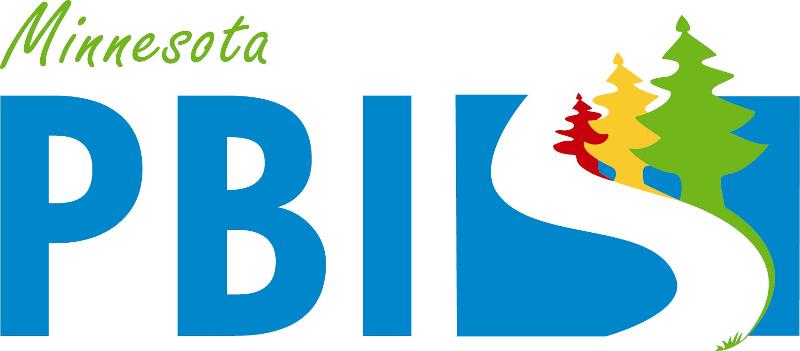 School Wide-Positive Behavioral Interventions and Supports (SWPBIS)PBIS Team TrainingWorkbookCenter on Positive Behavioral Interventions and SupportsMinnesota Positive Behavioral Interventions and Supports (updated July  2017) This document is supported in part by the OSEP Center on Positive Behavioral Interventions and Supports (http://pbis.org.) The Center is supported by a grant from the Office of Special Education Programs, US Department of Education (H326S130004). Opinions expressed herein are those of the authors and do not necessarily reflect the position of the US Department of Education, and such endorsements should not be inferredTeam Workbook Take 2 minutes to determine roles within your groups for today’s training. The persons identified for these roles may be the same or different than the individuals filling these roles on your Tier 1 Team. Appreciation is given to the following for their contributions to this Professional Learning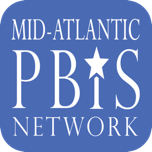 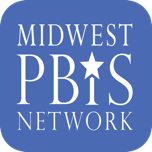 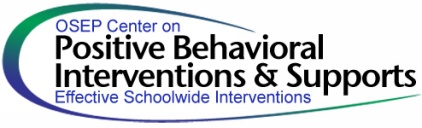 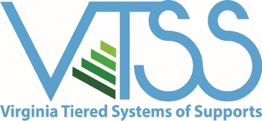 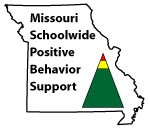 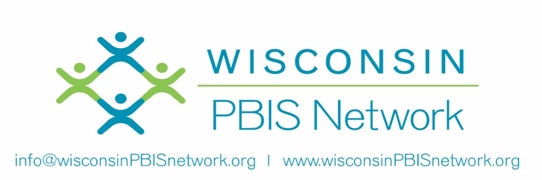 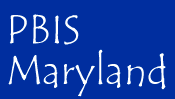 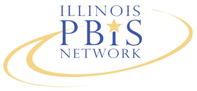 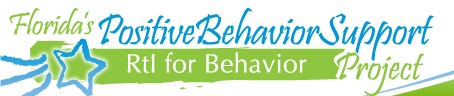 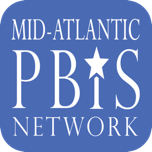 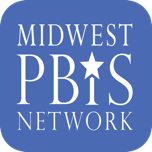 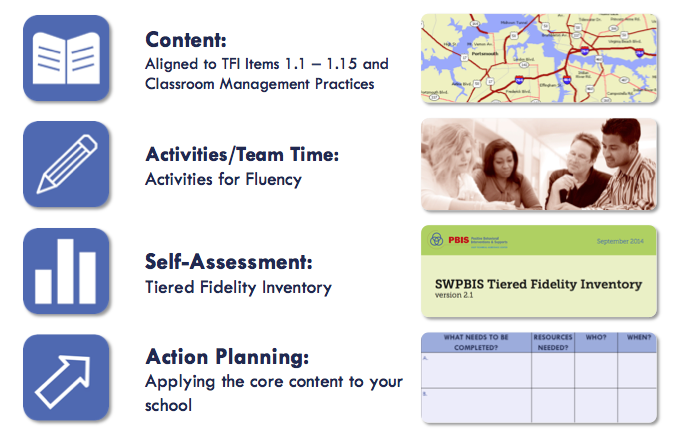 TIER I TRAINING: Overview 1AActivity 1: How do you define and explain PBIS?  Introduce yourself to your shoulder partner.First person explains PBIS in their words in 1 minuteSecond person reflect, and give feedback and/or additional detailsActivity 2: My Personal Profile and SupportsUse the blank triangle below to identify areas of your life where you are successful with Tier 1 supports, areas that need Tier 2 supports, and areas that need Tier 3 supports.  Consider adding social, emotional, academic, physical, and/or professional examples.Next, identify an example of support for you receive for each area listed.Activity 3: Rethinking Discipline Read the following information in the “Rethinking Discipline” chart.  Record your thoughts.Share your thoughts with another person in your group.What did you hear from others that give you pause to rethink your understanding of discipline?  Share the key ideas that may restructure your view of discipline with your team.Activity 4: Creating a Vision (use chart paper and post-its if possible)Guiding Question:Do you have a vision that compels new ways of thinking and acting?  
Working with your staff or team, discuss your vision of your school:
Use post-it notes capture your ideas.  Add your ideas to the chart paper.If you could create the school of your dreams, what would it LOOK like and SOUND like with a positive, proactive, and instructional approach to discipline?What are your intended OUTCOMES for your school?How will this align with your School Improvement Plan, your Mission & Vision Statements?Is this vision consistent with your 3-5 Positively Stated School-Wide Expectations?TIER I TRAINING: TEAMS   1BTeam Composition and Team Operating ProceduresActivity 1: Initiative Inventory Quick Audit/Resource Map of Current Practices within Three-Tiered Model of Support  Use a large sheet of chart paper to draw a large triangle and complete the following activity. Step 1: Identify all programs/initiatives/common practices by tier Tier I - How do you support all children? Core Curriculum - “everyone gets” Tier II, III - How do you support students who need more support? How do you build on the foundation so that all Tier II, III activities are a natural extension of core curriculum?Step 2: Consider the following questions:Can you identify an outcome for each practice? Are these evidence-based practices?How do you measure effectiveness? (Staff performance) How do monitor progress? (Student impact) How do you support teachers? (Staff supports)  How are they linked to School Improvement? (Integrated approach)Directions:  Identify any additional action steps needed.  Do you need to enlist the other members of your team, and faculty to complete this quick audit of practices at your school?Activity 2: Aligning Teaming Structures =Initiative Inventory (Working Smarter, Not Harder)Use the Initiative Inventory worksheet to complete the next two steps:Step 1: Identify Current Teams (discipline, instruction, climate, school improvement, parent support, etc.) and Initiatives (Second Step, Character Counts, Spirit Committee, etc.)Step 2: Complete the Working Smarter Table Step 3: Based on your results, what committees or initiatives can you eliminate; combine; provide more support?  How can you infuse PBIS into your current committees/teams?Activity 3: Behavior Purpose StatementDevelop a brief statement of purpose relative to the development and support of the social and behavioral climate of the school.  When developing the statement consider the following guidelines:Positively Stated2-3 sentences in lengthSupportive of academic achievementContextually/culturally appropriate (e.g., age, level, language)Comprehensive in scope (school-wide, ALL students, staff and settings)Agreement by >80% faculty and staffCommunicated to stakeholders (e.g., families, community members, district administrators)Included in school publications (e.g., handbook, posters, newsletters)Reviewed at every team meetingActivity 4: Effective Meetings: Team CompositionIdentify your team members.  Step 1: Complete the following chart to ensure that your team includes a Tier I school-based coach, a school administrator, a family member, and individuals able to provide: behavioral expertise, coaching expertise, knowledge of student academic and behavioral patterns, knowledge about the operations of the school across grade levels; and student representation.  Step 2:  Identify who will be the Data Entry person, the Data Analyst, the Facilitator, and Minute Taker for the TIPS process. Identify back-ups for each role.Step 3:  Identify the administrator and additional active team members.Step 4:  Determine dates to meet (at least monthly) and dates to present to the faculty (share data at least quarterly).Activity 5: Effective Meetings: Agenda and structure during team meetingsStep 1:Review the TIPS Meeting Agenda format in the appendix.  
Step 2: Identify and discuss key sections of the agendaMember NamesAgenda ItemsPrevious Precision Problem StatementGeneral IssuesNew Precision Problem StatementEvaluation of MeetingStep 3: Plan for the format/content of your team meeting.Activity 5: Working Agreements = Norms Reflect on the professional behaviors that characterize efficient and effective meetings you have attended.  What working agreements will support your team’s work and heighten your productivity?TIER I TRAINING: TEAMSTeam Composition and Team Operating ProceduresTIER I TRAINING: IMPLEMENTATION: Behavioral Expectations  1CActivity 1: Build Expectations  If your school system does not have school-wide expectations, proceed to developing expectations for your school, consider the following activity:Each team member gets three sticky notes to record one expectation per sticky note.Enter expectations considered in the box below.  Reach consensus as a team on three to fiveCan you give your school expectations an easy to remember and catchy name?Activity 2: Creating a Matrix  Enter your agreed upon expectations on the matrix belowActivity 3: Locations Guiding Question:  What does your map look like?Draw a diagram/map of your school in this box, on chart paper, or use a copy of your school map.Each person identifies 3 top problem locationsOn the bottom half, identify where, what, who, when, and why.Activity 4: Teaching Matrix	Using the information from Activity 3, identify the locations of your school and enter them onto the matrix above.Activity 5: Behaviors	Using the information from “where”, “what”, “when”,  “who” and “why”, begin to identify possible rules for the locations in your school.  What problems were identified?  What do you want to see instead?When defining specific behaviors/rules they should be:  Observable behaviors – that we can seeMeasureable – we could actually count the occurrence of the behaviorPositively stated – what to do to be successfulUnderstandable – student-friendly languageAlways applicable – able to accomplish in all settings in the schoolActivity 6: Finalizing your School-wide Matrix	Consider adding supports for teachers (i.e. conditions for learning)Consider adding pro-social skillsPrepare to share one completed location with the group (e.g., what does Respect look like in the cafeteria?)Activity 7: Classroom Rules Define classroom rules aligning with School-wide expectations.  Complete one square and prepare to share.Activity 8: Classroom Procedures and Routines Identify at least one routine in the classroom.  Define the steps and align the steps to the school-wide expectations.  Add the routine to the Classroom Matrix in Activity 7. Prepare to share.TIER I TRAINING: IMPLEMENTATIONBehavioral ExpectationsTIER I TRAINING: IMPLEMENTATION - Teaching Expectations 2AActivity 1: Develop Lesson Plans   Choose a rule/routine from the school-wide or classroom-wide matrix.Work with your shoulder partner or team to complete the behavior lesson plan template at your table.Be ready to describe your lesson to the group and possibly role-play the example and non-example.Activity 2: Creating a Plan for Teaching Desired Behaviors Once the behavior lesson plans are created it is important to take time to decide how the lessons will be taught, not only at the beginning of the year, but throughout the year. Create a draft plan to teach expectations.  Encourage input from all staff members to complete the Teaching Expectations Plan.TIER I TRAINING: IMPLEMENTATIONTeaching ExpectationsTIER I TRAINING: EVALUATION 2BFidelity Data and Annual EvaluationActivity 1: Fidelity Data and Annual Evaluation TIER I TRAINING: EVALUATIONFidelity Data and Annual EvaluationActivity 1: Rationale Guiding Questions:What is your elevator speech for why decisions should be data based in the school discipline context?Activity 2: Is Our Data System Effective and Efficient?DirectionsWith your Tier 1 team, answer the following questions.Problem-solveActivity 3: Solution Development and Action Planning DirectionsUse the following precision statement to create each of the solution components to address that problem.  Be prepared to share.There are 25% more ODRs for aggression on the playground this month than last year. These are most likely to occur during first recess, with a large number of students, and the aggression is related to getting access to the new playground equipment.Activity 4: Practice Problem SolvingDirectionsComplete the following components of the problem-solving process.Use your own school data; or use a sample scenario provided during training (e.g. cafeteria hallway).Tiered Fidelity Inventory (TFI)PBIS Action Plan:Directions: Complete the following action plan to document steps toward implementation of PBIS.See Action Items at the end of each module in the workbook to identify action steps for inclusion in plan. Add additional action steps as identified by team.TIER I TRAINING: Practices  Non-ClassroomSupervision Self-AssessmentAction PlanningThe purposes of this assessment are to (a) determine the extent to which effective non-classroom management practices are in place and (b) develop an action plan for enhancement/maintenance based on this information. This assessment and action plan can be completed as a “self-assessment” or by an observer.Pick a typical non-classroom setting that has a specific learning outcome/objective.During the activity, count number of positive and negative student contacts that occur during the activity.After the activity, Sum the number of positive and negative contacts and calculate the ratio of positive to negative contacts.Assess whether each nonclassroom management practice was evident.Sum the number of “yes” to determine overall classroom management score.Based on your score, develop an action plan for enhancement/maintenance.TIER I TRAINING: EVALUATIONDiscipline Data and Data-based Decision MakingActivity 1: Is Our Data System Effective and Efficient?DirectionsWith your Tier 1 team, answer the following questions.Problem-solveActivity 2: Practice Problem Solving (large group)DirectionsActivity 3: Practice Problem Solving (team)DirectionsComplete the following components of the problem-solving process.Use your own school data; or use a sample scenario provided Practice Scenario:In the month of September, there were 22 behavior referrals in the hallway, coming from 19 students across grades 6, 7 and 8.  These referrals were for Major Disrespect and Major Defiance, with probable motivation being to gain peer or adult attention.  A majority of these referrals are from before, during, and after the lunch period.  TIER I TRAINING: EVALUATIONDiscipline Data and Data-based Decision MakingTIER I TRAINING: IMPLEMENTATIONFeedback and AcknowledgementActivity 1: Changing our Words 
Draw a line down the middle of your index card.  Write “Negative” on the left side and “Positive” on the right side.Write 2 or 3 “No”, or “Don’t” statements you have heard in your school given by an adult to a student, e.g., “no running in the hallway!” on the left side of your index cards.Exchange your card with someone you don’t know at another table. Re-write their statements to a positive request.  Re-exchange cards and return to your team.Share at your table.
 Activity 2: Acknowledgement for Students and/or Staff   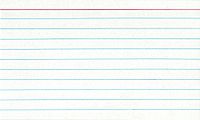 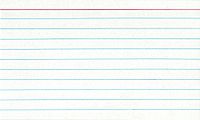 Discuss components you want on your token: School expectations, students name, staff name, date, etc.?Can you give your acknowledgement token an easy to remember and catchy name? (Unibucks, Eagles, Pride points, etc.)Design your tokenActivity 3: Designing Your Acknowledgement System  Considerations:Consider various ideas for acknowledging both staff and students.  Complete acknowledgement matrix for staff and students (high frequency, intermittent, long term).Share the acknowledgement list with all the stakeholders (staff and students alike). 
TIER I TRAINING: IMPLEMENTATIONFeedback and AcknowledgementAction ItemsTIER I TRAINING: IMPLEMENTATION: Problem Behavior Definitions and Discipline PoliciesActivity 1: Problem Behavior Definitions and T-Chart Complete a T-Chart for Minor (teacher managed) vs. Major (Office Managed) Behaviors. Refer to your district’s definition of each behavior, or the SWIS definitions. 
Schools are encouraged to use any of this information and to adjust the process, definitions, and referral form to fit the culture and resources within each school.  
Determine if your school district’s behavior definitions and coding procedures are consistent with the definitions in the next section.  Are there any definitions that need additional clarification?  Highlight those definitions.                Major									Minor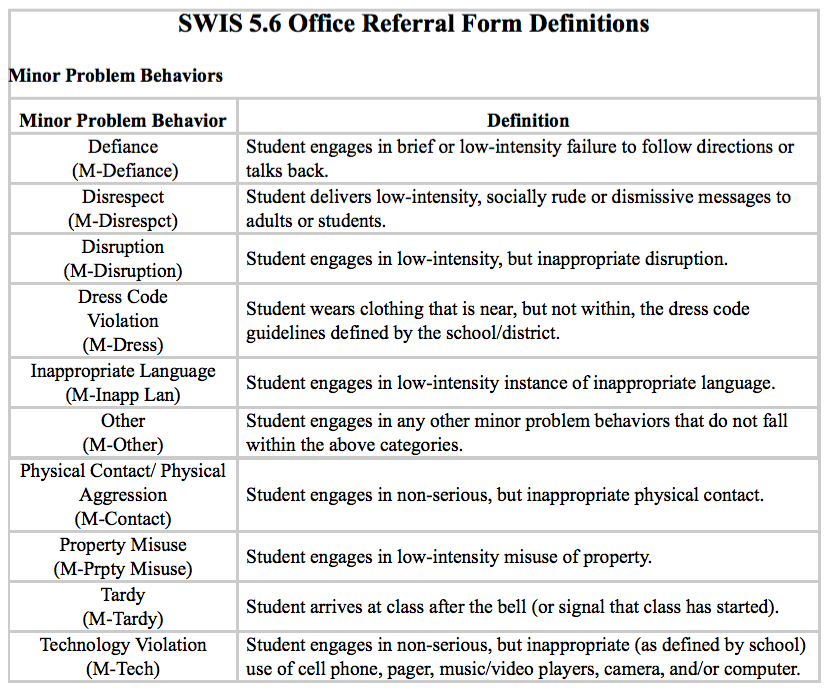 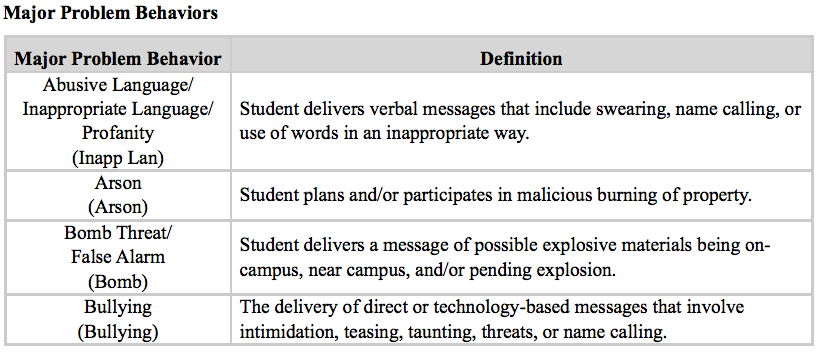 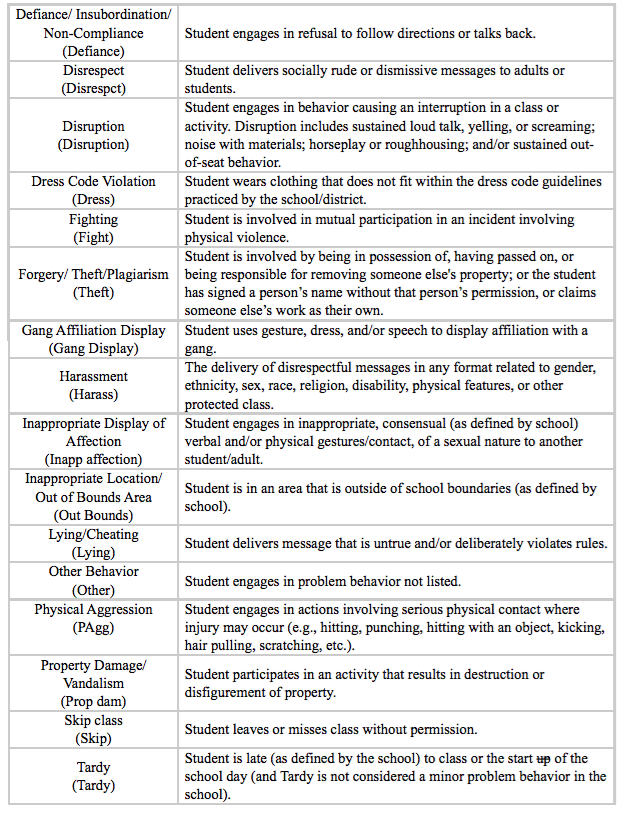 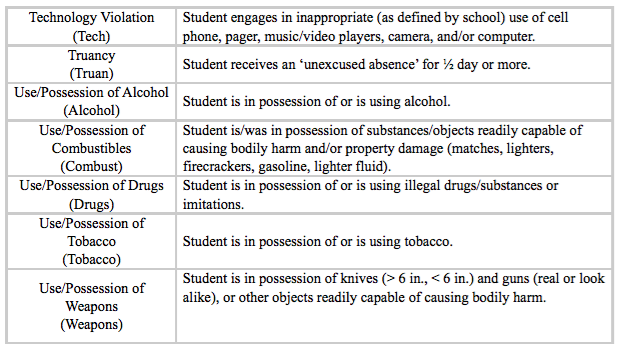 Activity 2: Problem Behavior Definitions Do you have clear and shared definitions of all problem behaviors?Guiding Questions:Why would having a clear and shared definition of each behavior be important among all stakeholders (staff, students, families, communities)?What impact would agreements about classroom managed vs office managed behaviors have on our school community?Activity with Staff: Share discipline data (consider including data disaggregated by gender, ethnicity/race, and special education) identifying the top 5 behaviors showing up in your data and any descriptive data that describes what happened.Ask staff:  What do you notice?Arrange staff in vertical teams (multiple perspectives)Assign each team one of the top 5 behaviors and provide them with the descriptive dataAsk teams to draw the t-chart below with identified behavior at the topAsk teams to identify behavioral examples of what minor and major types of this behavior look and sound likeDiscipline ProcessContinuum of Support for Discouraging Inappropriate BehaviorActivity 3: Discipline Process: FlowchartDiscipline ProcessContinuum of Support for Discouraging Inappropriate BehaviorAcActivity 4: Considerations for Consequences(Adapted from Missouri PBIS New Team Workbook Chapter 6)Discuss the following 3 selections with your team, (e.g., jigsaw activity, silent reading and group discussion).CONSEQUENCES ARE NOT PUNITIVE. Consequences paired with teaching of the alternative or desirable behavior can heighten behavior change. Effective consequences result in greater learning and often involve learning tasks or opportunities directly related to the inappropriate behavior. In this manner, they are similar to what we do when students are not making academic progress. We find additional practice or activities to help them learn. Role-play or practice, reflecting on the behavior and the alternative, arranging a situation for the student to demonstrate the skill, and making amends for behavior that impacted others are all wonderful learning-based consequences. Effective consequences maintain student dignity and invite the student to take responsibility for his/her behavior and be a part of the solution.Even though consequences for inappropriate behavior are intended to be educational, they are also mildly aversive. That is, they require effort and should leave little incentive to repeat the inappropriate behavior.CONSISTENCY, NOT SIZE IS IMPORTANT. It is not the size of the consequence that promotes behavior change, but the certainty that something will be done. This is a common misunderstanding as educators often look for a bigger consequence – that big one that will stop the behavior. When students passing in the hallways see that all educators consistently stop students to address the same violations of procedures, they will more likely use the expected behavior. It is important to note that increasingly harsh consequences can lead to antisocial behavior. An overemphasis on punishment focuses the attention of the student on the looming consequence and limits their consideration of the effect their behavior has on others or themselves (Alberto & Troutman, 2012).CONSEQUENCES SHOULD BE SELECTED INDIVIDUALLY. Consequences are best when they are selected to fit the individual, the specific behavior and setting, the frequency, or the severity of the behavior. What fits one may not fit another. For the middle school student who was rude to a substitute, perhaps having her determine how students should treat guest teachers and then teaching her peers is a powerful consequence. For the student having difficulty getting along at recess with a peer, planning an activity that they can successfully do together might be effective. In both of these examples the standard of respect is being consistently upheld, but the consequences are personalized.Schools often get caught up in a desire to be fair. Fairness and consistency is achieved through clear expectations and standards that are upheld for all. Consequences in upholding those standards may be different as appropriate for the student. Fairness doesn’t mean that everyone gets the same thing. Fairness means that everyone gets what they need in order to be successful and meet the standard.Activity 5: Considerations for Alternatives to Suspension Peterson, R. L. (2005). Ten alternatives to suspension. Impact: Feature Issue on Fostering Success in School and Beyond for Students With Emotional/Behavioral Disorders, 18(2).Host environments that support positive behavior, positive interactions, appropriate instruction, and active supervision use:Problem solving and contracting to remind student to engage in problem solving process and to identify reinforcers and consequencesRestitutionRe-teaching or instruction on topics related to student behaviorFamily involvement to help problem solve and identify ways to increase communicationCounselingCommunity serviceBehavior monitoring, self-management strategiesCoordinated behavior plans based on hypothesized function of the behaviorAppropriate in-school suspension (e.g., includes academic tutoring, explicit instruction on skill-building, clearly defined procedure for returning to class contingent on progress and/or behaviorMediation (e.g. peer mediation)Activity 6: Discipline Flowchart and Process for handling Major Office Discipline ReferralsReview the guiding question below.  Fill in the corresponding boxes in the Discipline Flowchart Template in Activity 3.Guiding Questions for Major ODRs:Is the current discipline policy and flowchart/process documented in the staff handbook? What are the teacher expectations for Major ODRs? What procedure does the office/dean/administrator follow for a Major Discipline Referral?What is the main goal of the office/dean/administrator when addressing a major behavior?Review the additional guiding questions below.  Consider adding action steps to your overall action plan: Guiding Questions for Implementing the Flowchart in your School:Do all staff members know what to do when they observe a minor behavior? Do all staff members know what to do when they observe a major behavior?Is there consistency among the staff in how they address and process behaviors?When and how will you introduce all staff to the discipline flowchart?How will staff reference the flowchart when it is needed?Who/how will you teach the continuum of strategies to respond to inappropriate behavior to all staff?How will you ensure all staff follow the discipline flowchart?Activity 7: Constructing Your Office Referral FormReview resources below for constructing your Office ReferralReview sample data collection ODR formReview your current office discipline referral and identify data fields to addIdentify data collection form and process for classroom-managed behaviors (minor)Identify when and how you will train and support staff in using data collection toolsResources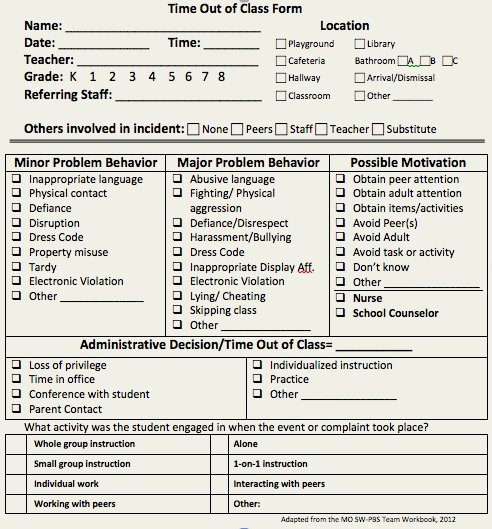 TIER I TRAINING: IMPLEMENTATION: Problem Behavior Definitions and Discipline PoliciesAction ItemsPBIS Action Plan:Directions: Complete the following action plan to document steps toward implementation of PBIS.See Action Items at the end of each module in the workbook to identify action steps for inclusion in plan. Add additional action steps as identified by team.TIER I TRAINING: IMPLEMENTATIONClassroomActivity 1: Graffiti WallAt your table create a summary of the installation of your SWPBIS (Tier 1) system that addresses the Big Ideas of PBIS. Here are the requirements:Every person at your table must contribute to the creation of the poster Use only picturesYou only have 5 minutes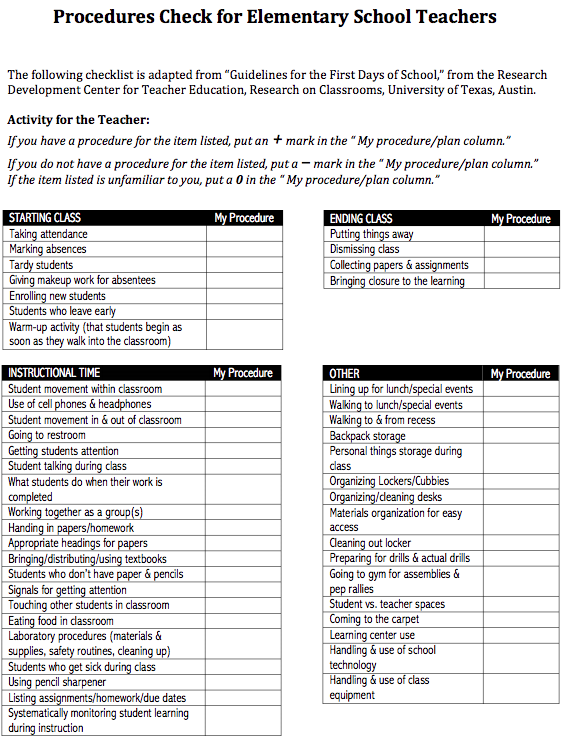 TIER I TRAINING: IMPLEMENTATIONFaculty Involvement and Student/Family/Community InvolvementActivity 1a: Communication System Guiding Qu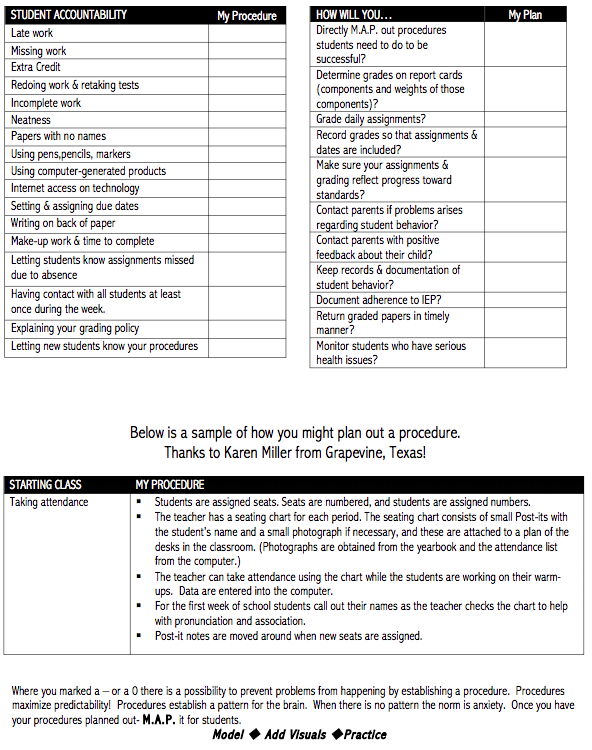 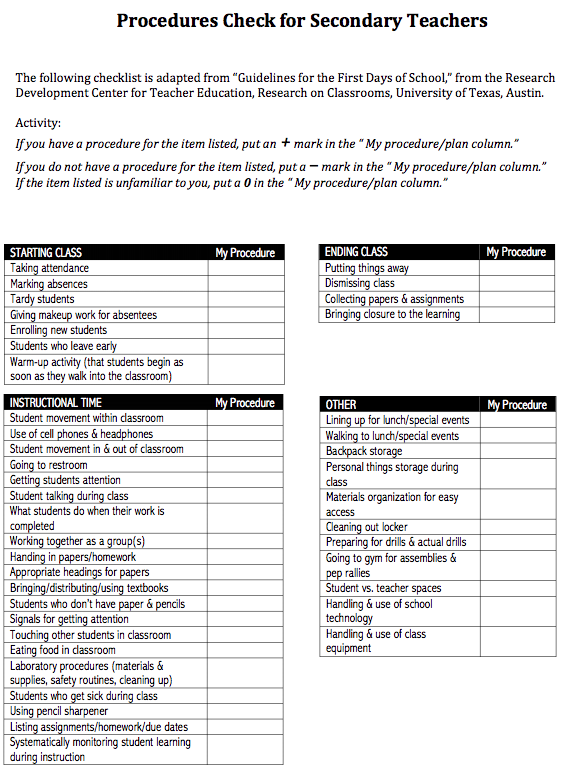 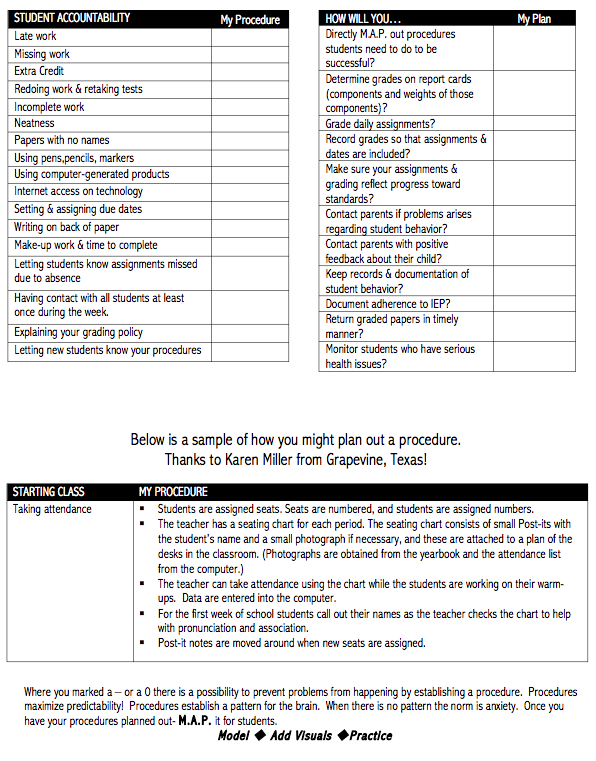 Activity 2: Classroom Expectations and RoutinesRefer back to pages 18-19 for classroom activities.Activity 3: Opportunities to RespondAt your table come up with a list of ways you give students opportunities to respond. Record each idea.  Think of a brief plan to teach one of these strategies to staff.Classroom Management: Self-AssessmentAction PlanningThe purposes of this assessment are to (a) determine the extent to which effective general classroom management practices are in place and (b) develop an action plan for enhancement/maintenance based on this information. This assessment and action plan can be completed as a “self-assessment” or by an observer.Pick a teacher-led/directed activity that has a specific learning outcome/objective.During the activity, count number of positive and negative student contacts that occur during the activity.After the activity, Sum the number of positive and negative contacts and calculate the ratio of positive to negative contacts.Assess whether each classroom management practice was evident.Sum the number of “yes” to determine overall classroom management score.Based on your score, develop an action plan for enhancement/maintenance.https://www.pbis.org/resource/174/classroom-management-self-assessment-revised-version-april-7-2006Full Walk Through Tool Can Be Found At:http://www.laspdg.org/files/Classroom%20Walkthrough%20Examples.pdfActivity 4: Classroom CoachingDiscuss how classroom coaching around behavior might look at your building.Who could you utilize?How would this fit in to how you already support teachers?What tools and resources are available at your site?Can be found at: 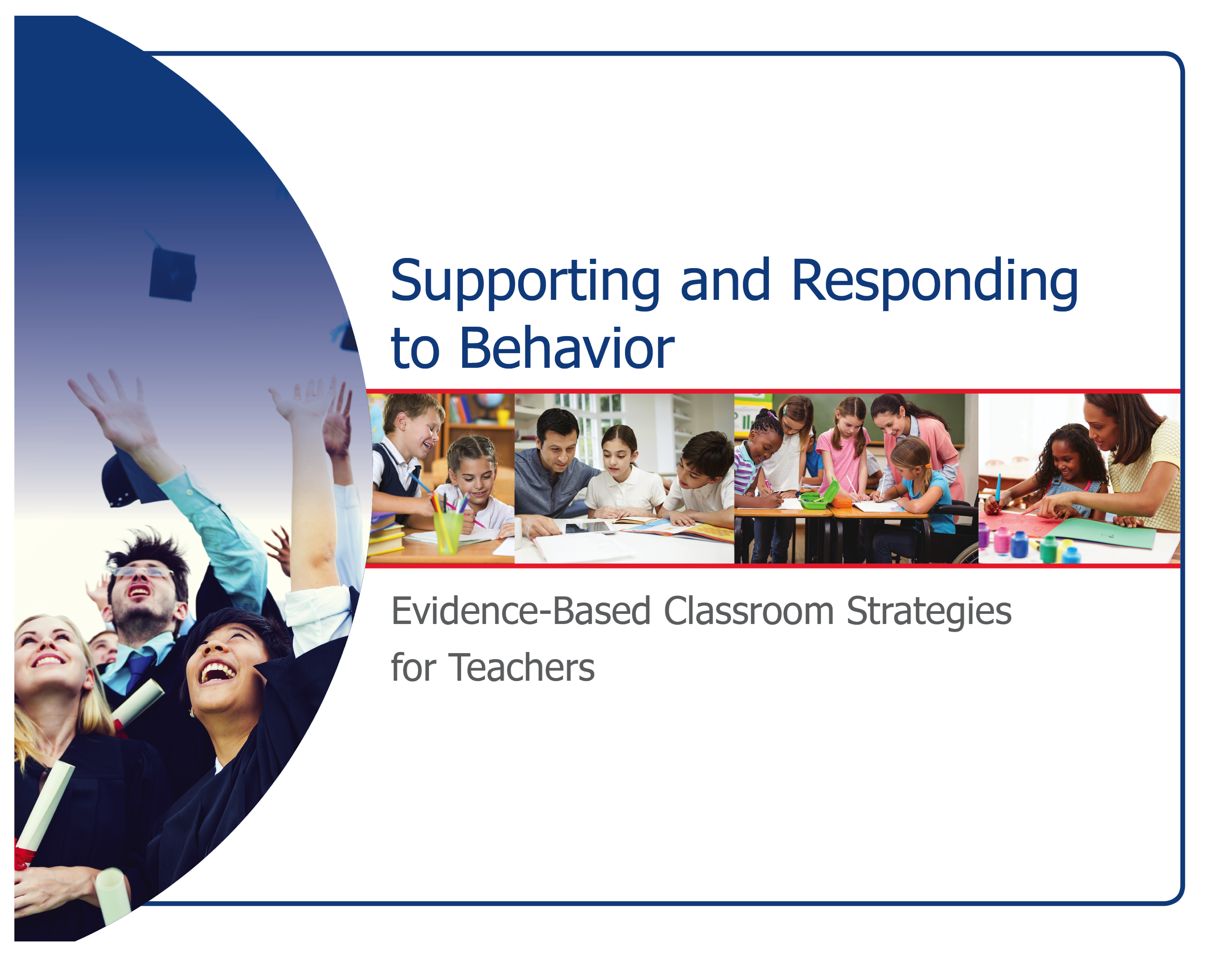 http://www.pbis.org/common/cms/files/pbisresources/Supporting and Responding to Behavior.pdfActivity 5: Classroom ToolOn a sticky note write the problem behavior you experience the most frequently.Put your sticky note in the center of your table.Organize the sticky notes by similar behaviors looking for overlap.Coach read the sticky notes.Choose one or two behaviors from the center of the table.Explore the Supporting and Responding to Behavior guide to find strategies to help staff respond supportively to your chosen behaviors.Write the problem behavior on top of your poster paper and then 3 strategies you found in the Supporting and Responding to Behavior staff could useTIER I TRAINING: IMPLEMENTATIONClassroomTIER I TRAINING: IMPLEMENTATIONFaculty Involvement and Student/Family/Community InvolvementActivity 1a: Communication System Guiding Questions:How will you engage staff in the implementation of PBIS?How will you facilitate professional learning for “Rethinking Discipline?”How will you share your vision?Have you reviewed your data?How will you showcase results?Activity 1b: Communication System   Consider what communication structures for sharing information and data you have in place now and discuss what opportunities you have yet to explore.Directions:Starting with the facilitator, and moving clockwise, each person share out a time/opportunity your school could share important school data/PBIS information.  (Think about what structure you have in place now and “outside” the box thinking of what may be opportunities you haven’t explored yet) Recorder, document the team’s discussions.  Communicator, share out after the activity.Activity 2: FamiliesWhat do you already do to get families in the door? How can you connect this to PBIS?Activity 3: Planning for Stakeholder Input and FeedbackIdentify how your team will involve all your stakeholders in developing the Universal Foundations.  How will you receive their input, as well as their continued feedback?TIER I TRAINING: IMPLEMENTATIONFaculty Involvement and Student/Family/Community InvolvementAction ItemsTiered Fidelity Inventory (TFI)Directions: The TFI is intended to be completed by members of a school’s System Planning Team, with the active presence and guidance of an external [district] SWPBIS coach.Note: See www.pbisapps.org for Tiers 2 and 3 of the TFI at https://www.pbisapps.org/Resources/SWIS Publications/SWPBIS Tiered Fidelity Inventory (TFI).pdfPBIS Action Plan:(Alternate action plan with pre-completed recommendations available in Appendix A)Directions: Complete the following action plan to document steps toward implementation of PBIS.See Action Items at the end of each module in the workbook to identify action steps for inclusion in plan. Add additional action steps as identified by team.[INSERT LOGO HERE]Systems OverviewProblem Solving ProcessNotes: [Paste new problem table(s) as needed]Organizational/Housekeeping Task List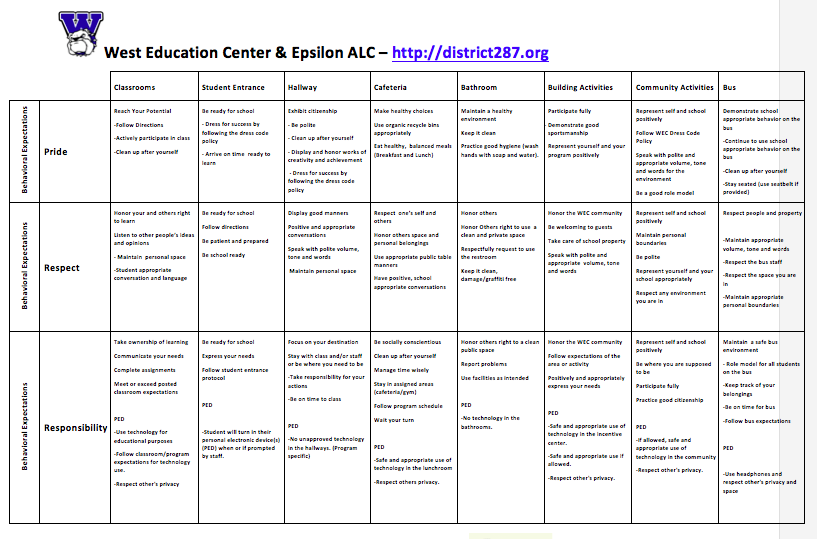 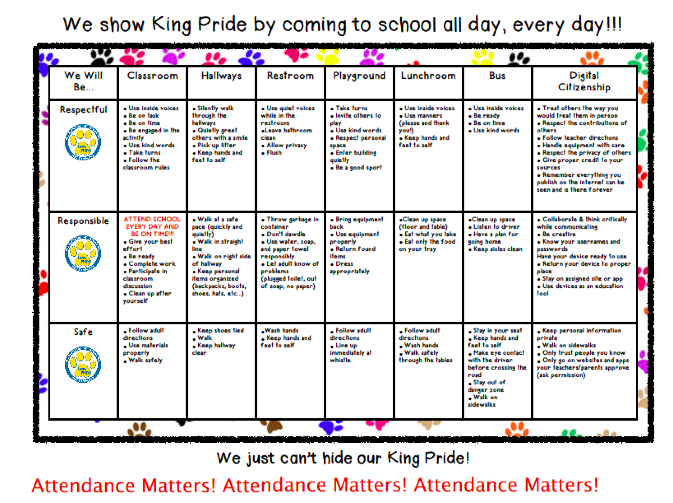 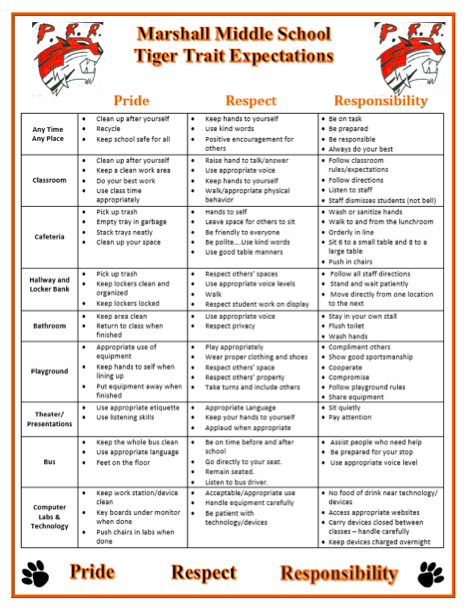 [Type text]	[Type text]	[Type text]	PBIS Team Workbook v1 7-2017School:  		Date:88[Type text]	[Type text]	[Type text]	Page 88		 PBIS Team Workbook v1 7-2017School:  		Date:	Page 88	1A Overview Activities	PBIS Team Workbook v1 7-2017School:  		Date:	Page 88	1B Team Activities		(TFI 1.1 & 1.2)	 PBIS Team Workbook v1 7-2017School:  		Date:	Page 88	1C Behavioral Expectations		(TFI 1.3)	 PBIS Team Workbook v1 7-2017School:  		Date:	Page 88	1C Behavioral Expectations		(TFI 1.3)	 PBIS Team Workbook v1 7-2017School:  		Date:	Page 89	2A Teaching Expectations		(TFI  1.4)	PBIS Team Workbook v1 7-2017School:  		Date:	Page 89			2B Fidelity Data and Annual Evaluation		(TFI 1.14 & 1.15)	PBIS Team Workbook v1 7-2017School:  		Date:89	PBIS Team Workbook v1 7-2017School:  		Date:89										Tiered Fidelity Inventory (TFI)	PBIS Team Workbook v1 7-2017School:  		Date:89										Tiered Fidelity Inventory (TFI)					Action PlanAppendix-TIPS Meeting AgendaAppendix-TIPS Meeting AgendaTIPS II (September 2015). Meeting Minutes FormAppendix- Sample MatrixAppendix- Sample MatrixAppendix-Sample MatrixOrganization of ModulesMy Profile_______________________________________ _______________________________________ _______________________________________	_______________________________________	 _______________________________________	_______________________________________		 _______________________________________		 _______________________________________		_______________________________________		 _______________________________________		 _______________________________________		 _______________________________________		 Corresponding Supports     _______________________________________      _______________________________________ 	_______________________________________ 	_______________________________________ 	_______________________________________ 		_______________________________________ 		_______________________________________ 		_______________________________________		_______________________________________ 		_______________________________________ 		_______________________________________ 		_______________________________________ Tier IList Core practices provided to all students and intended to support most studentsTier III List Individualized/Intensive practices provided to a few students for supportTier II List Strategic/Targeted practices provided to some students for support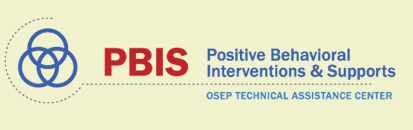 (www.pbis.org)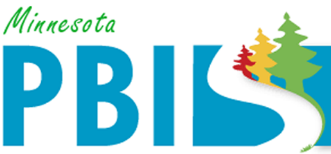 (www.pbisMN.org)Team RolesName(s)Coach/Facilitator The Coach/Facilitator ensures that the group moves smoothly through the task at hand. This person seeks information and opinions, asks for facts and feelings from each team member, and summarizes main points of discussion. This role is very important because the facilitator leads the group through the tasks.Coach/FacilitatorRecorder/Minute TakerThe recorder writes down the work of the group. This can involve writing words or sentences, drawing pictures, or simply taking notes of an activity. This role is very important because it is necessary to keep a record of the work done.Recorder/Minute TakerTime KeeperThis person is responsible for keeping up with the time. It is very important that the group is aware of how much time they have to complete the task as well as reminders on when the time is growing short. Time KeeperReporter/CommunicatorThis person is responsible for reporting back the work of their small group to the presenter or to the larger group. This role is very important because this communication to the large group will be crucial in the learning process. Reporter/CommunicatorData AnalystThis person should have ready access to available school data, including, but not limited to discipline information, etc.  This role is important because data drives problem solving and decision-making.Data AnalystRethinking DisciplineAcademic & Social Problems: A Comparison of ApproachesRethinking DisciplineAcademic & Social Problems: A Comparison of ApproachesRethinking DisciplineAcademic & Social Problems: A Comparison of ApproachesError TypeApproaches for AcademicProblemsApproaches for Social ProblemsInfrequentAssume student is trying to make correct responses; error was accidental, a skill deficit.Provide assistance (teach, model, guide, check)Provide more practice and feedback; monitor progress.Assume student has learned skill and will perform correctly in the future.Assume student is choosing to be “bad;” error was deliberate, a performance deficit.Use consequences/punish.Practice not required.Assume student has “learned” lesson and will behave in the future.FrequentAssume student has learned the wrong way or has inadvertently been taught the wrong way.Diagnose problem; identify misrule or determine more effective way to teach.Adjust teaching arrangements to accommodate learner needs.  Provide practice and feedback.Assume student has learned skill and will perform correctly in the future.Assume the student is refusing to cooperate; student knows what is right, has been told to stop, and is being insubordinate.Provide more severe consequences; remove the student from normal context (office referral, detention, suspension, etc.)Maintain student removal from the normal context.Assume student has “learned” lesson and will behave in the future.Thinking about our Team Vision/PurposeAs a result of our efforts, our school will…Thinking about our Team Vision/PurposeAs a result of our efforts, our school will…Look like …What will we see?Sound like … What will we hear?Achieve these outcomes …Achieve these outcomes …Initiative/Committee/ TeamPurpose and Strategic Goal SupportedMeasurable Outcome(s) – Data BasedTarget GroupStaff InvolvedOverlap? Modify?Eliminate?NameRoleBack-UpEmailPhone #Day to meet:Day to meet:Day to meet:Time:Time:Location:                                                    Dates to present to faculty:Location:                                                    Dates to present to faculty:Location:                                                    Dates to present to faculty:Location:                                                    Dates to present to faculty:Location:                                                    Dates to present to faculty:Tiered Fidelity Inventory: Tier IFeatures1.1 Team Composition:Tier I team includes a Tier I systems coordinator, a school administrator, a family member, and individuals able to provide (a) applied behavioral expertise, (b) coaching expertise, (c) knowledge of student academic and behavior patterns, (d) knowledge about the operations of the school across grade levels and programs, and for high schools, (e) student representation.1.2 Team Operating Procedures:Tier I team meets at least monthly and has (a) regular meeting format/agenda, (b) minutes, (c) defined meeting roles, and (d) a current action planTFIAction Item(Not In Place; Partially; Fully In Place ->)NIPIFI1.1Team has administrative support and represents school community 1.1Back-up members are identified for all team functions (coach, data-analyst, recorder, data-entry, etc.)1.2Team has established a clear mission/purpose and current action plan.1.2Team runs efficient and effective regular meetings (at least monthly) with agenda and meeting minutes1.2School administrator is an active participant in 90% of meetings, protects meeting time, disseminates information during grade level/department meetings, faculty meetings, and parent/family meetings.1.2Working Smarter Teaming Alignment document is completedExpectations ConsideredIdeas for the Name of School ExpectationsExpectations Name: _____________________ExpectationsLocationsLocationsLocationsLocationsExpectations Name: _____________________ExpectationsExpectations Name: _____________________Expectations Name: _____________________Expectations Name: _____________________Expectations Name: _____________________Conditions for Learning/Teacher SupportsMap of our schoolMap of our schoolMap of our schoolMap of our schoolMap of our schoolWhere?What?When?Who?Why are they happening?Setting  Classroom RulesClassroom RoutinesClassroom RoutinesClassroom RoutinesClassroom RoutinesSchool-wide Expectation  Classroom RulesTiered Fidelity Inventory: Tier I Features1.3 Behavioral Expectations:School has five or fewer positively stated behavioral expectations and examples by setting/location for student and staff behaviors (e.g., school teaching matrix) defined and in place.TFIAction Item(Not In Place; Partially; Fully In Place ->)NIPIFI1.3Staff are involved in development of expectations and rules1.33-5 positively stated school-wide expectations are posted around school1.3Teaching matrix is developed to identify rules linked to expectations in various areas in the school1.3Rules are posted in specific settings/locations1.3Expectations apply to both students and staff1.8Classroom rules are defined, aligned to school-wide expectations, and are posted in classrooms.1.8Classroom routines and procedures are explicitly identified for activities where problems often occur (e.g. entering class, asking questions, sharpening pencil, using restroom, dismissal)Expectation: Expectation: Location:Location:Establish/Define Behavior/Procedure:Establish/Define Behavior/Procedure:Introduce the behavior and why it is important.  Be sure to list when the behavior is expected:1.2.3.Introduce the behavior and why it is important.  Be sure to list when the behavior is expected:1.2.3.TEACHTEACHTeacher demonstrates or models the behavior.  Discuss non-examples and examples.1.2. 3.Teacher demonstrates or models the behavior.  Discuss non-examples and examples.1.2. 3.PRACTICEPRACTICEGive students opportunities to role-play the behaviors across all relevant settings.1. 2.3. Give students opportunities to role-play the behaviors across all relevant settings.1. 2.3. MONITOR AND REINFORCEMONITOR AND REINFORCEPre-Correct/Remind:  Anticipate and give students a reminder to perform behaviorsSupervise:  Move, scan and interact with students.Feedback:  Observe student performance and give positive, specific feedback to students.Reteach:  Practice throughout the day and school year.What will be done?How will it be done?When will it be done?Use “best instructional practices” to teach social skills?Introduce the expectationsWill you embed into subject area curriculum?Create/Post the MatrixEstablish a signal for obtaining class attention & transitions Model what the expectations look likeWill faculty and staff model appropriate behavior?Practice with studentsWill you teach directly in settings? (i.e. bus expectations taught on bus)Provide specific feedbackAcknowledge students who demonstrate the expected behaviorPre-correct and Review oftenHow will lessons be taught throughout the school year?How will lessons be taught to new students and new faculty/staff?Tiered Fidelity Inventory: Tier I Features1.4 Teaching Expectations: Expected academic and social behaviors are taught directly to all students in classrooms and across other campus settings/locations. TFIAction Item(Not In Place; Partially; Fully In Place ->)NIPIFI1.4A behavioral curriculum includes teaching expectations and rules for each location in the school1.4Lesson include examples and non-examples (student/staff practice examples only)1.4Lessons use a variety of teaching strategies1.4Lessons are embedded into subject area curriculum 1.4Lessons will be taught and re-taught throughout the school year1.4Staff and students are involved in development & delivery of behavioral curriculum1.4Strategies to share key features of PBIS program with families/community are developed and implemented1.4Identify dates on the school’s professional development calendar when the expectations will be formally taught to all students1.7Identify dates on the school’s professional development calendar when the plans for teaching expectations will be shared with staff1.8Expected classroom behaviors and routines are taughtGuiding Questions:Guiding Questions:What are the different types of data your team will be using to make decisions about PBIS implementation? What kind of “statement” do you need to be able to make regarding your data?  What are the pieces of that statement?What is your elevator speech for when colleagues ask you about “all this data collection”?QuestionYes/No?Action PlanAre we collecting the right information? What, where, when, who, why)Is data collection efficient?Less than 60 sec to fill out, 
less than 30 sec to enterDo we get data in the right format?Graphic formatDo we get the data at the right time?Before and during meetingsData no more than 24 hours oldDoes our Data-Analyst prepare in advance, and bring a draft Precision Problem Statement to our team meetings to present?Are data used for decision-making by all?Data presented to all faculty at least monthlyData available for whole school, small group and individual student evaluationData collected on FIDELITY (what we do) as well as IMPACT (student behavior)Solution ComponentAction Step(s)PreventionTeachingRecognitionExtinctionCorrective ConsequenceData Collection1.Precision Problem Statement:2.Set Measurable Goal:3.Proposed Solution and Action Plan:Prevention:Teaching:Recognition:Extinction:Corrective 
Consequence:Data Collection:4.Fidelity Monitoring Plan:5.What outcome data do you see as a result?Did you achieve the goal, or do you need to revise a component 
of your problem-solving process?What outcome data do you see as a result?Did you achieve the goal, or do you need to revise a component 
of your problem-solving process?Tiered Fidelity Inventory: Tier I Features1.14 Fidelity Data:Tier I team reviews and uses PBIS fidelity (e.g., SET, BoQ, SAS, Tiered FidelityInventory) data at least annually.1.15 Annual Evaluation:Tier I team documents fidelity and effectiveness (including on academic outcomes) of Tier I practices at least annually (including year-by-year comparisons) that are shared with stakeholders (staff, families, community, district) in a usable format.TFIAction Item(Not In Place; Partially; Fully In Place ->)NIPIFI1.14 Students and staff are surveyed 1.14 Students and staff can identify expectations and rules1.14 Staff use referral process (including which behaviors are office managed vs. teacher managed) and forms appropriately1.14 Staff use acknowledgment system appropriately1.14 Outcomes (behavior problems, attendance, morale) are documented and used to evaluate plan1.14Staff, student and family surveys are developed with timeline for completion 1.14Intended student outcomes are identified and monitored 1.15Fidelity tools are identified, administered and used to inform action planning Tiered Fidelity Inventory – Tier 1Tiered Fidelity Inventory – Tier 1Tiered Fidelity Inventory – Tier 1Tiered Fidelity Inventory – Tier 1Tiered Fidelity Inventory – Tier 1Tiered Fidelity Inventory – Tier 1Tiered Fidelity Inventory – Tier 1Tier 1 Subscale and FeatureDefinitionDefinitionPossible Data SourcesCriteria
0=Not implemented; 1=Partially implemented; 2=Fully implemented Criteria
0=Not implemented; 1=Partially implemented; 2=Fully implemented Score 0, 1, 2TEAMS1.1 Team CompositionTier I team includes a Tier I systems coordinator, a school administrator, a family member, and individuals able to provide (a) applied behavioral expertise, (b) coaching expertise, (c) knowledge of student academic and behavior patterns, (d) knowledge about the operations of the school across grade levels and programs, and for high schools, (e) student representation. Tier I team includes a Tier I systems coordinator, a school administrator, a family member, and individuals able to provide (a) applied behavioral expertise, (b) coaching expertise, (c) knowledge of student academic and behavior patterns, (d) knowledge about the operations of the school across grade levels and programs, and for high schools, (e) student representation. School organizational chart Tier I team meeting minutes  0 = Tier I team does not exist or does not include coordinator, school administrator, or individuals with applied behavioral expertise 1 = Tier I team exists, but does not include all identified roles or attendance of these members is below 80% 2 = Tier I team exists with coordinator, administrator, and all identified roles represented, AND attendance 0 = Tier I team does not exist or does not include coordinator, school administrator, or individuals with applied behavioral expertise 1 = Tier I team exists, but does not include all identified roles or attendance of these members is below 80% 2 = Tier I team exists with coordinator, administrator, and all identified roles represented, AND attendance 1.2 Team Operating ProceduresTier I team meets at least monthly and has (a) regular meeting format/agenda, (b) minutes, (c) defined meeting roles, and (d) a current action plan. Tier I team meets at least monthly and has (a) regular meeting format/agenda, (b) minutes, (c) defined meeting roles, and (d) a current action plan. Tier I team meeting agendas and minutes  Tier I meeting roles descriptions  Tier I action plan 0 = Tier I team does not use regular meeting format/ agenda, minutes, defined roles, or a current action plan 1= Tier I team has at least 2 but not all 4 features 2 = Tier I team meets at least monthly and uses regular meeting format/agenda, minutes, defined roles, AND has a current action plan 0 = Tier I team does not use regular meeting format/ agenda, minutes, defined roles, or a current action plan 1= Tier I team has at least 2 but not all 4 features 2 = Tier I team meets at least monthly and uses regular meeting format/agenda, minutes, defined roles, AND has a current action plan IMPLEMENTATION1.3 Behavioral ExpectationsSchool has five or fewer positively stated behavioral expectations and examples by setting/location for student and staff behaviors (i.e., school teaching matrix) defined and in place. School has five or fewer positively stated behavioral expectations and examples by setting/location for student and staff behaviors (i.e., school teaching matrix) defined and in place. TFI Walkthrough ToolStaff handbookStudent handbook0 = Behavioral expectations have not been identified, are not all positive, or are more than 5 in number 1 = Behavioral expectations identified but may not include a matrix or be posted 2 = Five or fewer behavioral expectations exist that are positive, posted, and identified for specific settings (i.e., matrix) AND at least 90% of staff can list at least 67% of the expectations 0 = Behavioral expectations have not been identified, are not all positive, or are more than 5 in number 1 = Behavioral expectations identified but may not include a matrix or be posted 2 = Five or fewer behavioral expectations exist that are positive, posted, and identified for specific settings (i.e., matrix) AND at least 90% of staff can list at least 67% of the expectations 1.4 Teaching ExpectationsExpected academic and social behaviors are taught directly to all students in classrooms and across other campus settings/locations. Expected academic and social behaviors are taught directly to all students in classrooms and across other campus settings/locations. TFI Walkthrough Tool Professional development  calendar  Lesson plans  Informal walkthroughs 0 = Expected behaviors are not taught 1 = Expected behaviors are taught informally or inconsistently 2 = Formal system with written schedules is used to teach expected behaviors directly to students across classroom and campus settings AND at least 70% of students can list at least 67% of the expectations 0 = Expected behaviors are not taught 1 = Expected behaviors are taught informally or inconsistently 2 = Formal system with written schedules is used to teach expected behaviors directly to students across classroom and campus settings AND at least 70% of students can list at least 67% of the expectations 1.5 Problem Behavior DefinitionsSchool has clear definitions for behaviors that interfere with academic and social success and a clear policy/ procedure (e.g., flowchart) for addressing office-managed versus staff-managed problems. School has clear definitions for behaviors that interfere with academic and social success and a clear policy/ procedure (e.g., flowchart) for addressing office-managed versus staff-managed problems. Staff handbookStudent handbook  School policy Discipline flowchart0 = No clear definitions exist, and procedures to manage problems are not clearly documented 1 = Definitions and procedures exist but are not clear and/or not organized by staff- versus office-managed problems 2 = Definitions and procedures for managing problems are clearly defined, documented, trained, and share with families 0 = No clear definitions exist, and procedures to manage problems are not clearly documented 1 = Definitions and procedures exist but are not clear and/or not organized by staff- versus office-managed problems 2 = Definitions and procedures for managing problems are clearly defined, documented, trained, and share with families 1.6 Discipline PoliciesSchool policies and procedures describe and emphasize proactive, instructive, and/ or restorative approaches to student behavior that are implemented consistently. School policies and procedures describe and emphasize proactive, instructive, and/ or restorative approaches to student behavior that are implemented consistently. Discipline policy  Student handbook  Code of conduct  Informal administrator interview 0 = Documents contain only reactive and punitive consequences 1 = Documentation includes and emphasizes proactive approaches 2 = Documentation includes and emphasizes proactive approaches AND administrator reports consistent use 0 = Documents contain only reactive and punitive consequences 1 = Documentation includes and emphasizes proactive approaches 2 = Documentation includes and emphasizes proactive approaches AND administrator reports consistent use 1.7 Professional DevelopmentA written process is used for orienting all faculty/staff on 4 core Tier I SWPBIS practices: (a) teaching school-wide expectations, (b) acknowledging appropriate behavior, (c) correcting errors, and (d) requesting assistance. A written process is used for orienting all faculty/staff on 4 core Tier I SWPBIS practices: (a) teaching school-wide expectations, (b) acknowledging appropriate behavior, (c) correcting errors, and (d) requesting assistance. Professional development calendarStaff handbook0 = No process for teaching staff is in place 1 = Process is informal/unwritten, not part of professional development calendar, and/or does not include all staff or all 4 core Tier I practices 2 = Formal process for teaching all staff all aspects of Tier I system, including all 4 core Tier I practices 0 = No process for teaching staff is in place 1 = Process is informal/unwritten, not part of professional development calendar, and/or does not include all staff or all 4 core Tier I practices 2 = Formal process for teaching all staff all aspects of Tier I system, including all 4 core Tier I practices 1.8 Classroom ProceduresTier I features (school-wide expectations, routines, acknowledgements, in-class continuum of consequences) are implemented within classrooms and consistent with school-wide systems. Tier I features (school-wide expectations, routines, acknowledgements, in-class continuum of consequences) are implemented within classrooms and consistent with school-wide systems. Staff handbookInformal walkthroughs  Progress monitoring  Individual classroom data 0 = Classrooms are not implementing Tier I 1 = Classrooms are informally implementing Tier I but no formal system exists 2 = Classrooms are formally implementing all core Tier I features, consistent with school-wide expectations 0 = Classrooms are not implementing Tier I 1 = Classrooms are informally implementing Tier I but no formal system exists 2 = Classrooms are formally implementing all core Tier I features, consistent with school-wide expectations 1.9 Feedback and Acknowledge-mentA formal system (i.e., written set of procedures for specific behavior feedback that is [a] linked to school-wide expectations and [b] used across settings and within classrooms) is in place and used by at least 90% of a sample of staff and received by at least 50% of a sample of students. A formal system (i.e., written set of procedures for specific behavior feedback that is [a] linked to school-wide expectations and [b] used across settings and within classrooms) is in place and used by at least 90% of a sample of staff and received by at least 50% of a sample of students. TFI Walkthrough ToolStaff Handbook 0 = No formal system for acknowledging students 1 = Formal system is in place and is used by at least 90% of staff OR received by at least 50% of students 2 = Formal system for acknowledging student behavior is used by at least 90% of staff AND received by at least 50% of students 0 = No formal system for acknowledging students 1 = Formal system is in place and is used by at least 90% of staff OR received by at least 50% of students 2 = Formal system for acknowledging student behavior is used by at least 90% of staff AND received by at least 50% of students 1.10 Faculty InvolvementFaculty are shown school- wide data regularly and provide input on universal foundations (e.g., expectations, acknowledgements, definitions, consequences) at least every 12 months. Faculty are shown school- wide data regularly and provide input on universal foundations (e.g., expectations, acknowledgements, definitions, consequences) at least every 12 months. PBIS Self-Assessment Survey  Informal surveys  Staff meeting minutes  Team meeting minutes 0 = Faculty are not shown data at least yearly and do not provide input 1 = Faculty have been shown data more than yearly OR have provided feedback on Tier I foundations within the past 12 months but not both 2 = Faculty are shown data at least 4 times per year AND have provided feedback on Tier I practices within the past 12 months 0 = Faculty are not shown data at least yearly and do not provide input 1 = Faculty have been shown data more than yearly OR have provided feedback on Tier I foundations within the past 12 months but not both 2 = Faculty are shown data at least 4 times per year AND have provided feedback on Tier I practices within the past 12 months 1.11 Student/ Family/ Community InvolvementStakeholders (students, families, and community members) provide input on universal foundations (e.g., expectations, consequences, acknowledgements) at least every 12 months. Stakeholders (students, families, and community members) provide input on universal foundations (e.g., expectations, consequences, acknowledgements) at least every 12 months. SurveysVoting results from parent/  family meeting  Team meeting minutes0 = No documentation (or no opportunities) for stakeholder feedback on Tier I foundations 1 = Documentation of input on Tier I foundations, but not within the past 12 months or input but not from all types of stakeholders 2 = Documentation exists that students, families, and community members have provided feedback on Tier I practices within the past 12 months 0 = No documentation (or no opportunities) for stakeholder feedback on Tier I foundations 1 = Documentation of input on Tier I foundations, but not within the past 12 months or input but not from all types of stakeholders 2 = Documentation exists that students, families, and community members have provided feedback on Tier I practices within the past 12 months EVALUATION1.12 Discipline DataTier I team has instantaneous access to graphed reports summarizing discipline data organized by the frequency of problem behavior events by behavior, location, time of day, and by individual student. Tier I team has instantaneous access to graphed reports summarizing discipline data organized by the frequency of problem behavior events by behavior, location, time of day, and by individual student. School policyTeam meeting minutesStudent outcome data0 = No centralized data system with ongoing decision making exists 1 = Data system exists but does not allow instantaneous access to full set of graphed reports 2 = Discipline data system exists that allows instantaneous access to graphs of frequency of problem behavior events by behavior, location, time of day, and student 0 = No centralized data system with ongoing decision making exists 1 = Data system exists but does not allow instantaneous access to full set of graphed reports 2 = Discipline data system exists that allows instantaneous access to graphs of frequency of problem behavior events by behavior, location, time of day, and student 1.13 Data-based Decision MakingTier I team reviews and uses discipline data and academic outcome data (e.g., Curriculum-Based Measures, state tests) at least monthly for decision-making. Tier I team reviews and uses discipline data and academic outcome data (e.g., Curriculum-Based Measures, state tests) at least monthly for decision-making. Data decision rules  Staff professional  development calendar  Staff handbook  Team meeting minutes 0 = No process/protocol exists, or data are reviewed but not used 1 = Data reviewed and used for decision-making, but less than monthly 2 = Team reviews discipline data and uses data for decision-making at least monthly. If data indicate an academic or behavior problem, an action plan is developed to enhance or modify Tier I supports 0 = No process/protocol exists, or data are reviewed but not used 1 = Data reviewed and used for decision-making, but less than monthly 2 = Team reviews discipline data and uses data for decision-making at least monthly. If data indicate an academic or behavior problem, an action plan is developed to enhance or modify Tier I supports 1.14 Fidelity DataTier I team reviews and uses SWPBIS fidelity (e.g., SET, BoQ, TIC, SAS, Tiered Fidelity Inventory) data at least annually. Tier I team reviews and uses SWPBIS fidelity (e.g., SET, BoQ, TIC, SAS, Tiered Fidelity Inventory) data at least annually. School policyStaff handbookSchool newsletters  School website0 = No Tier I SWPBIS fidelity data collected 1 = Tier I fidelity collected informally and/or less often than annually 2 = Tier I fidelity data collected and used for decision making annually 0 = No Tier I SWPBIS fidelity data collected 1 = Tier I fidelity collected informally and/or less often than annually 2 = Tier I fidelity data collected and used for decision making annually 1.15 Annual EvaluationTier I team documents fidelity and effectiveness (including on academic outcomes) of Tier I practices at least annually (including year- by-year comparisons) that are shared with stakeholders (staff, families, community, district) in a usable format. Tier I team documents fidelity and effectiveness (including on academic outcomes) of Tier I practices at least annually (including year- by-year comparisons) that are shared with stakeholders (staff, families, community, district) in a usable format. Staff, student, and family surveys  Tier I handbook  Fidelity tools  School policy  Student outcomes  District reports  School newsletters0 = No evaluation takes place, or evaluation occurs without data 1 = Evaluation conducted, but not annually, or outcomes are not used to shape the Tier I process and/ or not shared with stakeholders 2 = Evaluation conducted at least annually, and outcomes (including academics) shared with stakeholders, with clear alterations in process based on evaluation 0 = No evaluation takes place, or evaluation occurs without data 1 = Evaluation conducted, but not annually, or outcomes are not used to shape the Tier I process and/ or not shared with stakeholders 2 = Evaluation conducted at least annually, and outcomes (including academics) shared with stakeholders, with clear alterations in process based on evaluation Total ScoreItems/PointsPoints Award/Points PossiblePoints Award/Points PossiblePoints Award/Points PossiblePercentage of PBIS ImplementationPercentage of PBIS ImplementationTier 11-15 / 30 points____________ / 30____________ / 30____________ / 30Subscale and 
Tier 1 FeaturesScore from TFI: 
0, 1, 2Action Steps:Action Steps:Who?Who?When?TEAMSTeam CompositionDAY 11. PD Plan:1. PD Plan:Team Operating ProceduresDAY 11. PD Plan:1. PD Plan:IMPLEMENTATIONBehavioral ExpectationsDAY 21. PD Plan:1. PD Plan:1.4 Teaching Expectations1. PD Plan:1. PD Plan:1.5 Problem Behavior Definitions1. PD Plan:1. PD Plan:1.6 Discipline Policies1. PD Plan:1. PD Plan:1.7 Professional Development1. 1. 1.8 Classroom ProceduresDAY 2 and DAY 51. PD Plan:1. PD Plan:1.9 Feedback and Acknowledgement1. PD Plan:1. PD Plan:1.10 Faculty Involvement1. PD Plan:1. PD Plan:1.11 Student/Family/ Community Involvement1. PD Plan:1. PD Plan:EVALUATION1.12 Discipline Data1. PD Plan:1. PD Plan:1.13 Data-based Decision Making1. PD Plan:1. PD Plan:1.14 Fidelity Data1. PD Plan:1. PD Plan:1.15 Annual Evaluation1. PD Plan:1. PD Plan:OTHER ACTION STEPS:OTHER ACTION STEPS:OTHER ACTION STEPS:Who? Who? When?When?Name______________________________Name______________________________Date_____________Setting  □ Hallway   □ Entrance   □ Cafeteria           □ Playground   □ Other_________________ Setting  □ Hallway   □ Entrance   □ Cafeteria           □ Playground   □ Other_________________ Time Start_________Time End _________Tally each Positive Student ContactsTotal #Ratio of Positives to Negatives:  _____: 1Tally each Negative Student ContactsTotal #Ratio of Positives to Negatives:  _____: 1Did I have at least 4 positive for 1 negative student contacts?Yes    NoDid I move throughout the area I was supervising?Yes    NoDid I frequently scan the area I was supervising?Yes    NoDid I positively interact with most of the students in the area?Yes    NoDid I handle most minor rule violations quickly and quietly?Yes    NoDid I follow school procedures for handling major rule violations?Yes    NoDo I know our school-wide expectations (positively stated rules)?Yes    NoDid I positively acknowledge at least 5 different students for displaying our school-wide expectationsYes    NoOverall active supervision score:7-8 “yes”  =  “Super Supervision”5-6 “yes”  =  “So-So Supervision”<5  “yes”  =  “Improvement Needed”# Yes________Action PlanAction PlanAction Plan#Current Level of PerformanceEnhancement/Maintenance StrategiesQuestionYes/No?Action PlanAre we collecting the right information? What, where, when, who, why)Is data collection efficient?Less than 60 sec to fill out, 
less than 30 sec to enterDo we get data in the right format?Graphic formatDo we get the data at the right time?Before and during meetingsData no more than 24 hours oldDoes our Data-Analyst prepare in advance, and bring a draft Precision Problem Statement to our team meetings to present?Are data used for decision-making by all?Data presented to all faculty at least monthlyData available for whole school, small group and individual student evaluationData collected on FIDELITY (what we do) as well as IMPACT (student behavior)1.Precision Problem Statement:2.Set Measurable Goal:3.Proposed Solution and Action Plan:Prevention:Teaching:Recognition:Extinction:Corrective 
Consequence:Data Collection:4.Fidelity Monitoring Plan:5.What outcome data do you see as a result?Did you achieve the goal, or do you need to revise a component 
of your problem-solving process?What outcome data do you see as a result?Did you achieve the goal, or do you need to revise a component 
of your problem-solving process?1.Precision Problem Statement:2.Set Measurable Goal:3.Proposed Solution and Action Plan:Prevention:Teaching:Recognition:Extinction:Corrective 
Consequence:Data Collection:4.Fidelity Monitoring Plan:5.What outcome data do you see as a result?Did you achieve the goal, or do you need to revise a component 
of your problem-solving process?What outcome data do you see as a result?Did you achieve the goal, or do you need to revise a component 
of your problem-solving process?Tiered Fidelity Inventory: Tier I Features1.12 Discipline Data:Tier I team has instantaneous access to graphed reports summarizing discipline data organized by the frequency of problem behavior events by behavior, location, time of day, and by individual student.1.13 Data-based Decision Making: Tier I team reviews and uses discipline data and academic outcome data (e.g. Curriculum-Based Measures, state tests) at least monthly for decision-making.TFIAction Item(Not In Place; Partially; Fully In Place ->)NIPIFI1.12Data system is used to collect and analyze Office Discipline Referral (ODR) data  1.12Additional data are collected (attendance, grades, faculty attendance, surveys) and used by PBIS Team1.13Data analyzed at least monthly 1.13Data shared with team and faculty monthly (minimum)1.13Disaggregate data to inform and monitor equitable practices. 1.13Team Implements problem solving process including: precision problem statements, goal setting, action plan, fidelity measure, and monitoring student outcomes.What information do we need?Design (if needed) or plan:Name of our system:Design (if needed) or plan:School-wide Acknowledgement MatrixSchool-wide Acknowledgement MatrixSchool-wide Acknowledgement MatrixSchool-wide Acknowledgement MatrixSchool-wide Acknowledgement MatrixTYPEWHATWHENWHEREWHOImmediate/High FrequencyIn the moment, predictable, Delivered at a high rate for a short period (e.g., Gotchas, Paws, High Fives)STUDENTS:ADULTS: Redemption of High Frequency(e.g., school store, drawings)STUDENTS:ADULTS: Intermittent/ Unpredictable (e.g., surprise homework completion treat, lottery/drawing, random use of gotchas in hallway)STUDENTS:ADULTS: Mid-term class-wide and/or school-wide Celebrations (e.g. DJ Fridays, Extra Recess)STUDENTS:ADULTS: Long-term School-wide Celebrations (school-wide not individually based)FOR:  e.g. school-wide target met for certain setting/behavior areaACTIVITY:  (e.g., ice cream social, dance/yoga, game day, assemblies)BOTH TOGETHER:Tiered Fidelity Inventory: Tier I Features1.9 Feedback and Acknowledgement:  A formal system (i.e., written  set of procedures for specific behavior feedback that is [a] linked to school-wide expectations and [b] used across settings and within classrooms) is in place and used by at least 90% of a sample of staff and received by at least 50% of a sample of students.  TFIAction Item(Not In Place; Partially; Fully In Place ->)NIPIFI1.9A system of acknowledgements has elements that are implemented consistently across campus1.9A variety of methods are used to reward students1.9Acknowledgements are linked to expectations and rules1.9Acknowledgements are varied to maintain student interest1.9Ratios of acknowledgement to corrections are high1.9Students are involved in identifying/developing incentives1.9The system includes incentives for staff/faculty1.8Classroom teachers use immediate and specific praise1.8Acknowledgement of students demonstrating adherence to classroom rules occurs more frequently than acknowledgement of inappropriate behaviorProblem Behaviors are DefinedIs there a common understanding among staff?Problem Behaviors are DefinedIs there a common understanding among staff?Behavior: _____________________________________Behavior: _____________________________________Classroom-Managed (Minor):Office Managed (Major):What does this behavior look like?What does this behavior look like?What does this behavior sound like?What does this behavior sound like?Do your data collection tools have all the information you need to make data-informed decisions?Do your data collection tools have all the information you need to make data-informed decisions?Student’s nameProblem behavior (with designation of staff managed or office managed)DatePossible motivationTime of incidentWhat was happening before the behavior (antecedent)?Location of incidentPossible consequencesStudent’s teacherAdministrative decisionStudent’s grade levelOther comments (keep brief)Referring staff name Others involvedOffice Referral DocumentationOnce you have clearly defined what behaviors are office-managed, you will want to develop an office referral form that provides a count of the number of behavior incidents, the types of behavior infractions, the time and location of their occurrence, and the students and staff who were involved.  This allows you to document lost instructional time, problematic locations and times, and identify trends across the year.   These contextual factors need to be included on your office referral form.  Teacher’s Role in Office Referral ProcessWork consistently to address staff-managed behaviors and refer students according to the definitions for office-managed behaviorsThoroughly complete the Office Referral Form (ODR); be prepared to meet with the administrator for follow upSend the student to the office; use an escort or call the office if safety is an issueNotify the office when student has been sentBe prepared to visit with the administrator to determine restitution, make up work, additional interventions, etc.Accept the student back into class when the administrator determines readiness and ensure a smooth transition for the studentPreparing StaffYou will want to prepare staff for using the office referral form consistently.  This will involve their understanding the rationale for the form, their role in making a referral, and what they can expect will occur in the referral process (e.g., problem resolution, possible consequences, data entry, visits to referring staff, etc.).  The teacher’s role in making an office referral.Administrator ProceduresFor the majority of routine problems referred to the office, the administrator or designee will calm the student, review the referring problem, re-teach alternative behaviors for handling the problem (e.g., teaching matrix behaviors, deliver consequences, and help prepare the student for a successful return to the classroom or program).  Advance planning should occur for handling crisis or illegal infractions and how law enforcement and crisis teams will work with the school staffTiered Fidelity Inventory: Tier I Features1.5 Problem Behavior Definitions:School has clear definitions for behaviors that interfere with academic and social success and a clear policy/procedure (e.g., flowchart) for addressing office-managed versus staff-managed problems. 1.6 Discipline Policies:School policies and procedures describe and emphasize proactive, instructive, and/or restorative approaches to student behavior that are implemented consistently.Tiered Fidelity Inventory: Tier I Features1.8 Classroom Procedures: Tier I features (school-wide expectations, routines, acknowledgements, in-class continuum of consequences) are implemented within classrooms and consistent with school-wide systems.TFIAction Item(Not In Place; Partially; Fully In Place ->)NIPIFI1.5Engage staff in facilitated process to define behaviors and differentiate between office-managed and classroom-managed behavioral examples1.5Create a narrative and/or flowchart to establish discipline procedures1.5Develop data collection forms for office-managed and classroom-managed behavioral examples and plan for training staff1.5Ensure data form fields exist for meaningful decision-making1.5Define a continuum of appropriate instructional responses to office-managed and classroom-managed behavioral examples1.6Identify school policies and procedures that describe and emphasize proactive, instructive, and/or restorative approaches to student behavior that are implemented consistently. 1.8Procedures exist for tracking classroom behavior problems 1.8Classrooms have a range of interventions for problem behavior that are documented and consistently delivered.Tiered Fidelity Inventory – Tier 1Tiered Fidelity Inventory – Tier 1Tiered Fidelity Inventory – Tier 1Tiered Fidelity Inventory – Tier 1Tiered Fidelity Inventory – Tier 1Tiered Fidelity Inventory – Tier 1Tiered Fidelity Inventory – Tier 1Tier 1 Subscale and FeatureDefinitionDefinitionPossible Data SourcesCriteria
0=Not implemented; 1=Partially implemented; 2=Fully implemented Criteria
0=Not implemented; 1=Partially implemented; 2=Fully implemented Score 0, 1, 2TEAMS1.1 Team CompositionTier I team includes a Tier I systems coordinator, a school administrator, a family member, and individuals able to provide (a) applied behavioral expertise, (b) coaching expertise, (c) knowledge of student academic and behavior patterns, (d) knowledge about the operations of the school across grade levels and programs, and for high schools, (e) student representation. Tier I team includes a Tier I systems coordinator, a school administrator, a family member, and individuals able to provide (a) applied behavioral expertise, (b) coaching expertise, (c) knowledge of student academic and behavior patterns, (d) knowledge about the operations of the school across grade levels and programs, and for high schools, (e) student representation. School organizational chart Tier I team meeting minutes  0 = Tier I team does not exist or does not include coordinator, school administrator, or individuals with applied behavioral expertise 1 = Tier I team exists, but does not include all identified roles or attendance of these members is below 80% 2 = Tier I team exists with coordinator, administrator, and all identified roles represented, AND attendance 0 = Tier I team does not exist or does not include coordinator, school administrator, or individuals with applied behavioral expertise 1 = Tier I team exists, but does not include all identified roles or attendance of these members is below 80% 2 = Tier I team exists with coordinator, administrator, and all identified roles represented, AND attendance 1.2 Team Operating ProceduresTier I team meets at least monthly and has (a) regular meeting format/agenda, (b) minutes, (c) defined meeting roles, and (d) a current action plan. Tier I team meets at least monthly and has (a) regular meeting format/agenda, (b) minutes, (c) defined meeting roles, and (d) a current action plan. Tier I team meeting agendas and minutes  Tier I meeting roles descriptions  Tier I action plan 0 = Tier I team does not use regular meeting format/ agenda, minutes, defined roles, or a current action plan 1= Tier I team has at least 2 but not all 4 features 2 = Tier I team meets at least monthly and uses regular meeting format/agenda, minutes, defined roles, AND has a current action plan 0 = Tier I team does not use regular meeting format/ agenda, minutes, defined roles, or a current action plan 1= Tier I team has at least 2 but not all 4 features 2 = Tier I team meets at least monthly and uses regular meeting format/agenda, minutes, defined roles, AND has a current action plan IMPLEMENTATION1.3 Behavioral ExpectationsSchool has five or fewer positively stated behavioral expectations and examples by setting/location for student and staff behaviors (i.e., school teaching matrix) defined and in place. School has five or fewer positively stated behavioral expectations and examples by setting/location for student and staff behaviors (i.e., school teaching matrix) defined and in place. TFI Walkthrough ToolStaff handbookStudent handbook0 = Behavioral expectations have not been identified, are not all positive, or are more than 5 in number 1 = Behavioral expectations identified but may not include a matrix or be posted 2 = Five or fewer behavioral expectations exist that are positive, posted, and identified for specific settings (i.e., matrix) AND at least 90% of staff can list at least 67% of the expectations 0 = Behavioral expectations have not been identified, are not all positive, or are more than 5 in number 1 = Behavioral expectations identified but may not include a matrix or be posted 2 = Five or fewer behavioral expectations exist that are positive, posted, and identified for specific settings (i.e., matrix) AND at least 90% of staff can list at least 67% of the expectations 1.4 Teaching ExpectationsExpected academic and social behaviors are taught directly to all students in classrooms and across other campus settings/locations. Expected academic and social behaviors are taught directly to all students in classrooms and across other campus settings/locations. TFI Walkthrough Tool Professional development  calendar  Lesson plans  Informal walkthroughs 0 = Expected behaviors are not taught 1 = Expected behaviors are taught informally or inconsistently 2 = Formal system with written schedules is used to teach expected behaviors directly to students across classroom and campus settings AND at least 70% of students can list at least 67% of the expectations 0 = Expected behaviors are not taught 1 = Expected behaviors are taught informally or inconsistently 2 = Formal system with written schedules is used to teach expected behaviors directly to students across classroom and campus settings AND at least 70% of students can list at least 67% of the expectations 1.5 Problem Behavior DefinitionsSchool has clear definitions for behaviors that interfere with academic and social success and a clear policy/ procedure (e.g., flowchart) for addressing office-managed versus staff-managed problems. School has clear definitions for behaviors that interfere with academic and social success and a clear policy/ procedure (e.g., flowchart) for addressing office-managed versus staff-managed problems. Staff handbookStudent handbook  School policy Discipline flowchart0 = No clear definitions exist, and procedures to manage problems are not clearly documented 1 = Definitions and procedures exist but are not clear and/or not organized by staff- versus office-managed problems 2 = Definitions and procedures for managing problems are clearly defined, documented, trained, and share with families 0 = No clear definitions exist, and procedures to manage problems are not clearly documented 1 = Definitions and procedures exist but are not clear and/or not organized by staff- versus office-managed problems 2 = Definitions and procedures for managing problems are clearly defined, documented, trained, and share with families 1.6 Discipline PoliciesSchool policies and procedures describe and emphasize proactive, instructive, and/ or restorative approaches to student behavior that are implemented consistently. School policies and procedures describe and emphasize proactive, instructive, and/ or restorative approaches to student behavior that are implemented consistently. Discipline policy  Student handbook  Code of conduct  Informal administrator interview 0 = Documents contain only reactive and punitive consequences 1 = Documentation includes and emphasizes proactive approaches 2 = Documentation includes and emphasizes proactive approaches AND administrator reports consistent use 0 = Documents contain only reactive and punitive consequences 1 = Documentation includes and emphasizes proactive approaches 2 = Documentation includes and emphasizes proactive approaches AND administrator reports consistent use 1.7 Professional DevelopmentA written process is used for orienting all faculty/staff on 4 core Tier I SWPBIS practices: (a) teaching school-wide expectations, (b) acknowledging appropriate behavior, (c) correcting errors, and (d) requesting assistance. A written process is used for orienting all faculty/staff on 4 core Tier I SWPBIS practices: (a) teaching school-wide expectations, (b) acknowledging appropriate behavior, (c) correcting errors, and (d) requesting assistance. Professional development calendarStaff handbook0 = No process for teaching staff is in place 1 = Process is informal/unwritten, not part of professional development calendar, and/or does not include all staff or all 4 core Tier I practices 2 = Formal process for teaching all staff all aspects of Tier I system, including all 4 core Tier I practices 0 = No process for teaching staff is in place 1 = Process is informal/unwritten, not part of professional development calendar, and/or does not include all staff or all 4 core Tier I practices 2 = Formal process for teaching all staff all aspects of Tier I system, including all 4 core Tier I practices 1.8 Classroom ProceduresTier I features (school-wide expectations, routines, acknowledgements, in-class continuum of consequences) are implemented within classrooms and consistent with school-wide systems. Tier I features (school-wide expectations, routines, acknowledgements, in-class continuum of consequences) are implemented within classrooms and consistent with school-wide systems. Staff handbookInformal walkthroughs  Progress monitoring  Individual classroom data 0 = Classrooms are not implementing Tier I 1 = Classrooms are informally implementing Tier I but no formal system exists 2 = Classrooms are formally implementing all core Tier I features, consistent with school-wide expectations 0 = Classrooms are not implementing Tier I 1 = Classrooms are informally implementing Tier I but no formal system exists 2 = Classrooms are formally implementing all core Tier I features, consistent with school-wide expectations 1.9 Feedback and Acknowledge-mentA formal system (i.e., written set of procedures for specific behavior feedback that is [a] linked to school-wide expectations and [b] used across settings and within classrooms) is in place and used by at least 90% of a sample of staff and received by at least 50% of a sample of students. A formal system (i.e., written set of procedures for specific behavior feedback that is [a] linked to school-wide expectations and [b] used across settings and within classrooms) is in place and used by at least 90% of a sample of staff and received by at least 50% of a sample of students. TFI Walkthrough ToolStaff Handbook 0 = No formal system for acknowledging students 1 = Formal system is in place and is used by at least 90% of staff OR received by at least 50% of students 2 = Formal system for acknowledging student behavior is used by at least 90% of staff AND received by at least 50% of students 0 = No formal system for acknowledging students 1 = Formal system is in place and is used by at least 90% of staff OR received by at least 50% of students 2 = Formal system for acknowledging student behavior is used by at least 90% of staff AND received by at least 50% of students 1.10 Faculty InvolvementFaculty are shown school- wide data regularly and provide input on universal foundations (e.g., expectations, acknowledgements, definitions, consequences) at least every 12 months. Faculty are shown school- wide data regularly and provide input on universal foundations (e.g., expectations, acknowledgements, definitions, consequences) at least every 12 months. PBIS Self-Assessment Survey  Informal surveys  Staff meeting minutes  Team meeting minutes 0 = Faculty are not shown data at least yearly and do not provide input 1 = Faculty have been shown data more than yearly OR have provided feedback on Tier I foundations within the past 12 months but not both 2 = Faculty are shown data at least 4 times per year AND have provided feedback on Tier I practices within the past 12 months 0 = Faculty are not shown data at least yearly and do not provide input 1 = Faculty have been shown data more than yearly OR have provided feedback on Tier I foundations within the past 12 months but not both 2 = Faculty are shown data at least 4 times per year AND have provided feedback on Tier I practices within the past 12 months 1.11 Student/ Family/ Community InvolvementStakeholders (students, families, and community members) provide input on universal foundations (e.g., expectations, consequences, acknowledgements) at least every 12 months. Stakeholders (students, families, and community members) provide input on universal foundations (e.g., expectations, consequences, acknowledgements) at least every 12 months. SurveysVoting results from parent/  family meeting  Team meeting minutes0 = No documentation (or no opportunities) for stakeholder feedback on Tier I foundations 1 = Documentation of input on Tier I foundations, but not within the past 12 months or input but not from all types of stakeholders 2 = Documentation exists that students, families, and community members have provided feedback on Tier I practices within the past 12 months 0 = No documentation (or no opportunities) for stakeholder feedback on Tier I foundations 1 = Documentation of input on Tier I foundations, but not within the past 12 months or input but not from all types of stakeholders 2 = Documentation exists that students, families, and community members have provided feedback on Tier I practices within the past 12 months EVALUATION1.12 Discipline DataTier I team has instantaneous access to graphed reports summarizing discipline data organized by the frequency of problem behavior events by behavior, location, time of day, and by individual student. Tier I team has instantaneous access to graphed reports summarizing discipline data organized by the frequency of problem behavior events by behavior, location, time of day, and by individual student. School policyTeam meeting minutesStudent outcome data0 = No centralized data system with ongoing decision making exists 1 = Data system exists but does not allow instantaneous access to full set of graphed reports 2 = Discipline data system exists that allows instantaneous access to graphs of frequency of problem behavior events by behavior, location, time of day, and student 0 = No centralized data system with ongoing decision making exists 1 = Data system exists but does not allow instantaneous access to full set of graphed reports 2 = Discipline data system exists that allows instantaneous access to graphs of frequency of problem behavior events by behavior, location, time of day, and student 1.13 Data-based Decision MakingTier I team reviews and uses discipline data and academic outcome data (e.g., Curriculum-Based Measures, state tests) at least monthly for decision-making. Tier I team reviews and uses discipline data and academic outcome data (e.g., Curriculum-Based Measures, state tests) at least monthly for decision-making. Data decision rules  Staff professional  development calendar  Staff handbook  Team meeting minutes 0 = No process/protocol exists, or data are reviewed but not used 1 = Data reviewed and used for decision-making, but less than monthly 2 = Team reviews discipline data and uses data for decision-making at least monthly. If data indicate an academic or behavior problem, an action plan is developed to enhance or modify Tier I supports 0 = No process/protocol exists, or data are reviewed but not used 1 = Data reviewed and used for decision-making, but less than monthly 2 = Team reviews discipline data and uses data for decision-making at least monthly. If data indicate an academic or behavior problem, an action plan is developed to enhance or modify Tier I supports 1.14 Fidelity DataTier I team reviews and uses SWPBIS fidelity (e.g., SET, BoQ, TIC, SAS, Tiered Fidelity Inventory) data at least annually. Tier I team reviews and uses SWPBIS fidelity (e.g., SET, BoQ, TIC, SAS, Tiered Fidelity Inventory) data at least annually. School policyStaff handbookSchool newsletters  School website0 = No Tier I SWPBIS fidelity data collected 1 = Tier I fidelity collected informally and/or less often than annually 2 = Tier I fidelity data collected and used for decision making annually 0 = No Tier I SWPBIS fidelity data collected 1 = Tier I fidelity collected informally and/or less often than annually 2 = Tier I fidelity data collected and used for decision making annually 1.15 Annual EvaluationTier I team documents fidelity and effectiveness (including on academic outcomes) of Tier I practices at least annually (including year- by-year comparisons) that are shared with stakeholders (staff, families, community, district) in a usable format. Tier I team documents fidelity and effectiveness (including on academic outcomes) of Tier I practices at least annually (including year- by-year comparisons) that are shared with stakeholders (staff, families, community, district) in a usable format. Staff, student, and family surveys  Tier I handbook  Fidelity tools  School policy  Student outcomes  District reports  School newsletters0 = No evaluation takes place, or evaluation occurs without data 1 = Evaluation conducted, but not annually, or outcomes are not used to shape the Tier I process and/ or not shared with stakeholders 2 = Evaluation conducted at least annually, and outcomes (including academics) shared with stakeholders, with clear alterations in process based on evaluation 0 = No evaluation takes place, or evaluation occurs without data 1 = Evaluation conducted, but not annually, or outcomes are not used to shape the Tier I process and/ or not shared with stakeholders 2 = Evaluation conducted at least annually, and outcomes (including academics) shared with stakeholders, with clear alterations in process based on evaluation Total ScoreItems/PointsPoints Award/Points PossiblePoints Award/Points PossiblePoints Award/Points PossiblePercentage of PBIS ImplementationPercentage of PBIS ImplementationTier 11-15 / 30 points____________ / 30____________ / 30____________ / 30Subscale and 
Tier 1 FeaturesScore from TFI: 
0, 1, 2Action Steps:Action Steps:Who?Who?When?TEAMSTeam CompositionDAY 11. PD Plan:1. PD Plan:Team Operating ProceduresDAY 11. PD Plan:1. PD Plan:IMPLEMENTATIONBehavioral ExpectationsDAY 21. PD Plan:1. PD Plan:1.4 Teaching Expectations1. PD Plan:1. PD Plan:1.5 Problem Behavior Definitions1. PD Plan:1. PD Plan:1.6 Discipline Policies1. PD Plan:1. PD Plan:1.7 Professional Development1. 1. 1.8 Classroom ProceduresDAY 2 and DAY 51. PD Plan:1. PD Plan:1.9 Feedback and Acknowledgement1. PD Plan:1. PD Plan:1.10 Faculty Involvement1. PD Plan:1. PD Plan:1.11 Student/Family/ Community Involvement1. PD Plan:1. PD Plan:EVALUATION1.12 Discipline Data1. PD Plan:1. PD Plan:1.13 Data-based Decision Making1. PD Plan:1. PD Plan:1.14 Fidelity Data1. PD Plan:1. PD Plan:1.15 Annual Evaluation1. PD Plan:1. PD Plan:OTHER ACTION STEPS:OTHER ACTION STEPS:OTHER ACTION STEPS:Who? Who? When?When?Teacher__________________________   Rater_______________________Teacher__________________________   Rater_______________________Teacher__________________________   Rater_______________________Date_____________Date_____________Instructional ActivityInstructional ActivityInstructional ActivityTime Start_________Time End _________Time Start_________Time End _________Tally each Positive Student ContactsTotal #Tally each Negative Student ContactsTally each Negative Student ContactsTotal #Ratio of Positives to Negatives:  _____ to 1Ratio of Positives to Negatives:  _____ to 1Ratio of Positives to Negatives:  _____ to 1Ratio of Positives to Negatives:  _____ to 1Ratio of Positives to Negatives:  _____ to 1Classroom Management PracticeRatingI have arranged my classroom to minimize crowding and distractionYes    NoI have maximized structure and predictability in my classroom (e.g., explicit classroom routines, specific directions, etc.).Yes    NoI have posted, taught, reviewed, and reinforced 3-5 positively stated expectations (or rules).Yes    NoI provided more frequent acknowledgement for appropriate behaviors than inappropriate behaviors (See top of page).Yes    NoI provided each student with multiple opportunities to respond and participate during instruction.Yes     NoMy instruction actively engaged students in observable ways (e.g., writing, verbalizing)Yes     NoI actively supervised my classroom (e.g., moving, scanning) during instruction.Yes    NoI ignored or provided quick, direct, explicit reprimands/redirections in response to inappropriate behavior.Yes    NoI have multiple strategies/systems in place to acknowledge appropriate behavior (e.g., class point systems, praise, etc.).Yes    NoIn general, I have provided specific feedback in response to social and academic behavior errors and correct responses.Yes    NoOverall classroom management score:10-8  “yes”  =  “Super”7-5  “yes”  =  “So-So”<5  “yes”  =  “Improvement Needed”# Yes________Action PlanAction PlanAction Plan#Current Level of PerformanceEnhancement/Maintenance StrategiesTiered Fidelity Inventory: Tier I Features1.8 Classroom Procedures: Tier I features (school-wide expectations, routines, acknowledgements, in-class continuum of consequences) are implemented within classrooms and consistent with school-wide systems.TFIAction Item(Not In Place; Partially; Fully In Place ->)NIPIFI1.8Classroom rules are defined, aligned to school-wide expectations, and are posted in classrooms.1.8Expected classroom behaviors and routines are taught1.8Classroom routines and procedures are explicitly identified for activities where problems often occur (e.g. entering class, asking questions, sharpening pencil, using restroom, dismissal)1.8Classroom teachers use immediate and specific praise1.8Acknowledgement of students demonstrating adherence to classroom rules occurs more frequently than acknowledgement of inappropriate behavior1.8Classrooms have a range of interventions for problem behavior that are documented and consistently delivered.1.8Procedures exist for tracking classroom behavior problemsRecord your team’s discussion:Universal FoundationsUniversal FoundationsUniversal FoundationsUniversal FoundationsExpectationsand Rules(Teaching Matrices)Initial and on-going instruction on expectationsAcknowledgement ProgramDiscipline (problem behavior definitions, policies, procedures)StakeholdersStudentsStakeholdersFamiliesStakeholdersCommunitiesTiered Fidelity Inventory: Tier I Features1.10 Faculty Involvement:  Faculty are shown school-wide data regularly and provide input on universal foundations (e.g., expectations, acknowledgements, definitions, consequences) at least every 12 months1.11 Student/Family/Community Involvement:Stakeholders (students, families, and community members) provide input on universal foundations (e.g., expectations, consequences, acknowledgements) at least every 12 months.TFIAction Item(Not In Place; Partially; Fully In Place ->)NIPIFI1.10School-Wide behavioral data is shared with faculty regularly 1.10Faculty involved in establishing and reviewing goals1.10Faculty feedback is obtained throughout the year1.11Plans for involving families/communities are developed and implemented  1.10, 1.11Data informs decisions (e.g., staff surveys, fidelity assessments, climate surveys, etc.)1.10, 1.11Surveys are developed with dates to administer to staff, students, and familiesTiered Fidelity Inventory – Tier 1Tiered Fidelity Inventory – Tier 1Tiered Fidelity Inventory – Tier 1Tiered Fidelity Inventory – Tier 1Tiered Fidelity Inventory – Tier 1Tier 1 Subscale and FeatureDefinitionPossible Data SourcesCriteria
0=Not implemented; 1=Partially implemented; 2=Fully implemented Score 0, 1, 2TEAMS1.1 Team CompositionTier I team includes a Tier I systems coordinator, a school administrator, a family member, and individuals able to provide (a) applied behavioral expertise, (b) coaching expertise, (c) knowledge of student academic and behavior patterns, (d) knowledge about the operations of the school across grade levels and programs, and for high schools, (e) student representation. School organizational chart Tier I team meeting minutes  0 = Tier I team does not exist or does not include coordinator, school administrator, or individuals with applied behavioral expertise 1 = Tier I team exists, but does not include all identified roles or attendance of these members is below 80% 2 = Tier I team exists with coordinator, administrator, and all identified roles represented, AND attendance 1.2 Team Operating ProceduresTier I team meets at least monthly and has (a) regular meeting format/agenda, (b) minutes, (c) defined meeting roles, and (d) a current action plan. Tier I team meeting agendas and minutes  Tier I meeting roles descriptions  Tier I action plan 0 = Tier I team does not use regular meeting format/ agenda, minutes, defined roles, or a current action plan 1= Tier I team has at least 2 but not all 4 features 2 = Tier I team meets at least monthly and uses regular meeting format/agenda, minutes, defined roles, AND has a current action plan IMPLEMENTATION1.3 Behavioral ExpectationsSchool has five or fewer positively stated behavioral expectations and examples by setting/location for student and staff behaviors (i.e., school teaching matrix) defined and in place. TFI Walkthrough ToolStaff handbookStudent handbook0 = Behavioral expectations have not been identified, are not all positive, or are more than 5 in number 1 = Behavioral expectations identified but may not include a matrix or be posted 2 = Five or fewer behavioral expectations exist that are positive, posted, and identified for specific settings (i.e., matrix) AND at least 90% of staff can list at least 67% of the expectations 1.4 Teaching ExpectationsExpected academic and social behaviors are taught directly to all students in classrooms and across other campus settings/locations. TFI Walkthrough Tool Professional development  calendar  Lesson plans  Informal walkthroughs 0 = Expected behaviors are not taught 1 = Expected behaviors are taught informally or inconsistently 2 = Formal system with written schedules is used to teach expected behaviors directly to students across classroom and campus settings AND at least 70% of students can list at least 67% of the expectations 1.5 Problem Behavior DefinitionsSchool has clear definitions for behaviors that interfere with academic and social success and a clear policy/ procedure (e.g., flowchart) for addressing office-managed versus staff-managed problems. Staff handbookStudent handbook  School policy Discipline flowchart0 = No clear definitions exist, and procedures to manage problems are not clearly documented 1 = Definitions and procedures exist but are not clear and/or not organized by staff- versus office-managed problems 2 = Definitions and procedures for managing problems are clearly defined, documented, trained, and share with families 1.6 Discipline PoliciesSchool policies and procedures describe and emphasize proactive, instructive, and/ or restorative approaches to student behavior that are implemented consistently. Discipline policy  Student handbook  Code of conduct  Informal administrator interview 0 = Documents contain only reactive and punitive consequences 1 = Documentation includes and emphasizes proactive approaches 2 = Documentation includes and emphasizes proactive approaches AND administrator reports consistent use 1.7 Professional DevelopmentA written process is used for orienting all faculty/staff on 4 core Tier I SWPBIS practices: (a) teaching school-wide expectations, (b) acknowledging appropriate behavior, (c) correcting errors, and (d) requesting assistance. Professional development calendarStaff handbook0 = No process for teaching staff is in place 1 = Process is informal/unwritten, not part of professional development calendar, and/or does not include all staff or all 4 core Tier I practices 2 = Formal process for teaching all staff all aspects of Tier I system, including all 4 core Tier I practices 1.8 Classroom ProceduresTier I features (school-wide expectations, routines, acknowledgements, in-class continuum of consequences) are implemented within classrooms and consistent with school-wide systems. Staff handbookInformal walkthroughs  Progress monitoring  Individual classroom data 0 = Classrooms are not implementing Tier I 1 = Classrooms are informally implementing Tier I but no formal system exists 2 = Classrooms are formally implementing all core Tier I features, consistent with school-wide expectations 1.9 Feedback and Acknowledge-mentA formal system (i.e., written set of procedures for specific behavior feedback that is [a] linked to school-wide expectations and [b] used across settings and within classrooms) is in place and used by at least 90% of a sample of staff and received by at least 50% of a sample of students. TFI Walkthrough ToolStaff Handbook 0 = No formal system for acknowledging students 1 = Formal system is in place and is used by at least 90% of staff OR received by at least 50% of students 2 = Formal system for acknowledging student behavior is used by at least 90% of staff AND received by at least 50% of students 1.10 Faculty InvolvementFaculty are shown school- wide data regularly and provide input on universal foundations (e.g., expectations, acknowledgements, definitions, consequences) at least every 12 months. PBIS Self-Assessment Survey  Informal surveys  Staff meeting minutes  Team meeting minutes 0 = Faculty are not shown data at least yearly and do not provide input 1 = Faculty have been shown data more than yearly OR have provided feedback on Tier I foundations within the past 12 months but not both 2 = Faculty are shown data at least 4 times per year AND have provided feedback on Tier I practices within the past 12 months 1.11 Student/ Family/ Community InvolvementStakeholders (students, families, and community members) provide input on universal foundations (e.g., expectations, consequences, acknowledgements) at least every 12 months. SurveysVoting results from parent/  family meeting  Team meeting minutes0 = No documentation (or no opportunities) for stakeholder feedback on Tier I foundations 1 = Documentation of input on Tier I foundations, but not within the past 12 months or input but not from all types of stakeholders 2 = Documentation exists that students, families, and community members have provided feedback on Tier I practices within the past 12 months EVALUATION1.12 Discipline DataTier I team has instantaneous access to graphed reports summarizing discipline data organized by the frequency of problem behavior events by behavior, location, time of day, and by individual student. School policyTeam meeting minutesStudent outcome data0 = No centralized data system with ongoing decision making exists 1 = Data system exists but does not allow instantaneous access to full set of graphed reports 2 = Discipline data system exists that allows instantaneous access to graphs of frequency of problem behavior events by behavior, location, time of day, and student 1.13 Data-based Decision MakingTier I team reviews and uses discipline data and academic outcome data (e.g., Curriculum-Based Measures, state tests) at least monthly for decision-making. Data decision rules  Staff professional  development calendar  Staff handbook  Team meeting minutes 0 = No process/protocol exists, or data are reviewed but not used 1 = Data reviewed and used for decision-making, but less than monthly 2 = Team reviews discipline data and uses data for decision-making at least monthly. If data indicate an academic or behavior problem, an action plan is developed to enhance or modify Tier I supports 1.14 Fidelity DataTier I team reviews and uses SWPBIS fidelity (e.g., SET, BoQ, TIC, SAS, Tiered Fidelity Inventory) data at least annually. School policyStaff handbookSchool newsletters  School website0 = No Tier I SWPBIS fidelity data collected 1 = Tier I fidelity collected informally and/or less often than annually 2 = Tier I fidelity data collected and used for decision making annually 1.15 Annual EvaluationTier I team documents fidelity and effectiveness (including on academic outcomes) of Tier I practices at least annually (including year- by-year comparisons) that are shared with stakeholders (staff, families, community, district) in a usable format. Staff, student, and family surveys  Tier I handbook  Fidelity tools  School policy  Student outcomes  District reports  School newsletters0 = No evaluation takes place, or evaluation occurs without data 1 = Evaluation conducted, but not annually, or outcomes are not used to shape the Tier I process and/ or not shared with stakeholders 2 = Evaluation conducted at least annually, and outcomes (including academics) shared with stakeholders, with clear alterations in process based on evaluation Subscale and 
Tier 1 FeaturesScore from TFI: 
0, 1, 2Action Steps:Who?When?TEAMS1.1 Team Composition1. PD Plan:1.2 Team Operating Procedures1. PD Plan:IMPLEMENTATION1.3 Behavioral Expectations1. PD Plan:1.4 Teaching Expectations1. PD Plan:1.5 Problem Behavior Definitions1. PD Plan:1.6 Discipline Policies1. PD Plan:1.7 Professional Development1. 1.8 Classroom Procedures1. PD Plan:1.9 Feedback and Acknowledgement1. PD Plan:1.10 Faculty Involvement1. PD Plan:1.11 Student/Family/ Community Involvement1. PD Plan:EVALUATION1.12 Discipline Data1. PD Plan:1.13 Data-based Decision Making1. PD Plan:1.14 Fidelity Data1. PD Plan:1.15 Annual Evaluation1. PD Plan:OTHER ACTION STEPS:Who? When?TIPS Meeting Minutes GuideTIPS Meeting Minutes GuideTIPS Meeting Minutes GuideTIPS Meeting Minutes GuideTIPS Meeting Minutes GuideTIPS Meeting Minutes GuideSchool:School:DateTime (begin and end)LocationFacilitatorFacilitatorMinute TakerMinute TakerData AnalystToday’s MeetingNext MeetingTeam Members & Attendance (Place “X” to left of name if present)Team Members & Attendance (Place “X” to left of name if present)Team Members & Attendance (Place “X” to left of name if present)Team Members & Attendance (Place “X” to left of name if present)Team Members & Attendance (Place “X” to left of name if present)Team Members & Attendance (Place “X” to left of name if present)Team Members & Attendance (Place “X” to left of name if present)Team Members & Attendance (Place “X” to left of name if present)Team Members & Attendance (Place “X” to left of name if present)Team Members & Attendance (Place “X” to left of name if present)Team Members & Attendance (Place “X” to left of name if present)Team Members & Attendance (Place “X” to left of name if present)Today’s Agenda Items:Today’s Agenda Items:Today’s Agenda Items:Today’s Agenda Items:Agenda Items for Next MeetingAgenda Items for Next Meeting1.4. 1.2.5.2.3.6.3.Overall Status Tier/Content AreaMeasure UsedData Collection ScheduleCurrent Level/RateDate of Initial Meeting:  Date of Initial Meeting:  Date of Initial Meeting:  Date of Initial Meeting:  Date of Initial Meeting:  Date(s) of Review MeetingsDate(s) of Review MeetingsBrief Problem Description (e.g., student name, group identifier, brief item description): Brief Problem Description (e.g., student name, group identifier, brief item description): Brief Problem Description (e.g., student name, group identifier, brief item description): Brief Problem Description (e.g., student name, group identifier, brief item description): Brief Problem Description (e.g., student name, group identifier, brief item description):                       Precise Problem          StatementWhat? When? Where? Who? Why? How Often?     Goal and   Timeline What? By When?Solution ActionsBy Who? By When?   Identify Fidelity  and Outcome DataWhat? When? Who?IMPLEMENTSOLUTIONSDid it work?(Review current levels and compare to goal)   Did it work?(Review current levels and compare to goal)   What fidelity data will we collect?What? When? Who?IMPLEMENTSOLUTIONSFidelity Data: Level of Implementation Not started Partial implementation Implemented with fidelity StoppedNotes:Outcome Data (Current Levels):Comparison to Goal Worse No Change Improved but not to goal Goal metNotes:IMPLEMENTSOLUTIONSFidelity Data: Level of Implementation Not started Partial implementation Implemented with fidelity StoppedNotes:Outcome Data (Current Levels):Comparison to Goal Worse No Change Improved but not to goal Goal metNotes:What outcome data will we collect?What? When? Who?IMPLEMENTSOLUTIONSFidelity Data: Level of Implementation Not started Partial implementation Implemented with fidelity StoppedNotes:Outcome Data (Current Levels):Comparison to Goal Worse No Change Improved but not to goal Goal metNotes:IMPLEMENTSOLUTIONSFidelity Data: Level of Implementation Not started Partial implementation Implemented with fidelity StoppedNotes:Outcome Data (Current Levels):Comparison to Goal Worse No Change Improved but not to goal Goal metNotes:Current Levels:IMPLEMENTSOLUTIONS Next Steps Next StepsIMPLEMENTSOLUTIONS Continue current plan   Modify plan     Discontinue plan    OtherNotes:  Continue current plan   Modify plan     Discontinue plan    OtherNotes: Date of Initial Meeting: Date of Initial Meeting: Date of Initial Meeting: Date of Initial Meeting: Date of Initial Meeting: Date(s) of Review MeetingsDate(s) of Review MeetingsBrief Problem Description (e.g., student name, group identifier, brief item description)Brief Problem Description (e.g., student name, group identifier, brief item description)Brief Problem Description (e.g., student name, group identifier, brief item description)Brief Problem Description (e.g., student name, group identifier, brief item description)Brief Problem Description (e.g., student name, group identifier, brief item description)                      Precise Problem          StatementWhat? When? Where? Who? Why? How Often?     Goal and   Timeline What? By When?Solution ActionsBy Who? By When?   Identify Fidelity  and Outcome DataWhat? When? Who?IMPLEMENTSOLUTIONSDid it work?(Review current levels and compare to goal)   Did it work?(Review current levels and compare to goal)   What fidelity data will we collect?What? When? Who?IMPLEMENTSOLUTIONSFidelity Data: Level of Implementation Not started Partial implementation Implemented with fidelity StoppedNotes:Outcome Data (Current Levels):Comparison to Goal Worse No Change Improved but not to goal Goal metNotes:IMPLEMENTSOLUTIONSFidelity Data: Level of Implementation Not started Partial implementation Implemented with fidelity StoppedNotes:Outcome Data (Current Levels):Comparison to Goal Worse No Change Improved but not to goal Goal metNotes:What outcome data will we collect?What? When? Who?IMPLEMENTSOLUTIONSFidelity Data: Level of Implementation Not started Partial implementation Implemented with fidelity StoppedNotes:Outcome Data (Current Levels):Comparison to Goal Worse No Change Improved but not to goal Goal metNotes:IMPLEMENTSOLUTIONSFidelity Data: Level of Implementation Not started Partial implementation Implemented with fidelity StoppedNotes:Outcome Data (Current Levels):Comparison to Goal Worse No Change Improved but not to goal Goal metNotes:Current Levels:IMPLEMENTSOLUTIONS Next Steps Next StepsIMPLEMENTSOLUTIONS Continue current plan   Modify plan     Discontinue plan    OtherNotes:  Continue current plan   Modify plan     Discontinue plan    OtherNotes: ItemDiscussionDecisions and TasksWho?By When?Evaluation of Team Meeting (Mark your ratings with an “X”)Our RatingOur RatingOur RatingYesSo-SoNo1. Was today’s meeting a good use of our time?2. In general, did we do a good job of tracking whether we’re completing the tasks we agreed on at previous meetings?3. In general, have we done a good job of actually completing the tasks we agreed on at previous meetings?4. In general, are the completed tasks having the desired effects on student behavior? 